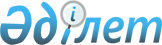 Об утверждении формы и Правил оформления, заполнения, учета, хранения, передачи, расходования, уничтожения формуляра для изготовления документов, удостоверяющих личность гражданина Республики Казахстан
					
			Утративший силу
			
			
		
					Приказ и.о Министра внутренних дел Республики Казахстан от 31 июля 2015 года № 649. Зарегистрирован в Министерстве юстиции Республики Казахстан 11 сентября 2015 года № 12054. Утратил силу приказом Министра внутренних дел Республики Казахстан от 31 мая 2016 года № 583

      Сноска. Утратил силу приказом Министра внутренних дел РК от 31.05.2016 № 583 (вводится в действие по истечении десяти календарных дней после дня его первого официального опубликования).        В соответствии с пунктом 5 Правил оформления, выдачи, замены, сдачи, изъятия и уничтожения паспорта гражданина Республики Казахстан, удостоверения личности гражданина Республики Казахстан, вида на жительство иностранца в Республике Казахстан, удостоверения лица без гражданства и удостоверения беженца, утвержденных постановлением Правительства Республики Казахстан от 26 августа 2013 года № 852, ПРИКАЗЫВАЮ:



      1. Утвердить:

      1) Форму формуляра для изготовления документов, удостоверяющих личность гражданина Республики Казахстан, согласно приложению 1 к настоящему приказу;

      2) Правила оформления, заполнения, учета, хранения, передачи, расходования, уничтожения формуляра для изготовления документов, удостоверяющих личность гражданина Республики Казахстан, согласно приложению 2 к настоящему приказу.



      2. Департаменту миграционной полиции Министерства внутренних дел Республики Казахстан обеспечить:

      1) в установленном законодательством порядке государственную регистрацию настоящего приказа в Министерстве юстиции Республики Казахстан;

      2) в течение десяти календарных дней после государственной регистрации настоящего приказа в Министерстве юстиции Республики Казахстан направление его копии на официальное опубликование в периодических печатных изданиях и информационно-правовой системе «Әділет» республиканского государственного предприятия на праве хозяйственного ведения «Республиканский центр правовой информации Министерства юстиции Республики Казахстан»;

      3) размещение настоящего приказа на интернет-ресурсе Министерства внутренних дел Республики Казахстан и на интранет-портале государственных органов.



      3. Контроль за исполнением настоящего приказа возложить на заместителя министра внутренних дел Республики Казахстан Тургумбаева Е.З. и Департамент миграционной полиции Министерства внутренних дел Республики Казахстан (Саинов С.С.).



      4. Настоящий приказ вводится в действие по истечении десяти календарных дней после дня его первого официального опубликования.      И.о. Министра внутренних дел

      Республики Казахстан

      генерал-майор полиции                      Р. Жакупов

Приложение 1          

к приказу Исполняющего обязанности

Министра внутренних дел    

Республики Казахстан      

от 31 июля 2015 года № 649   Форма            

                               Формуляр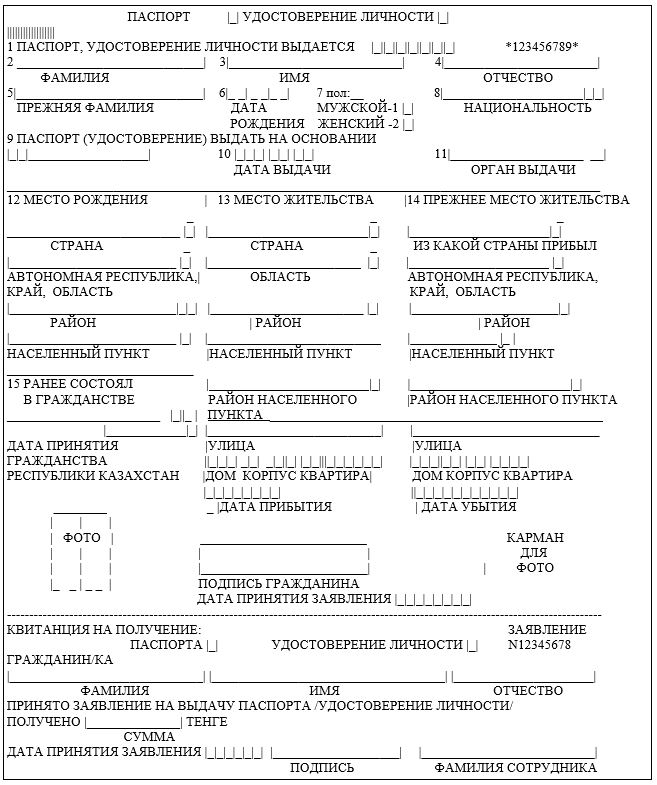 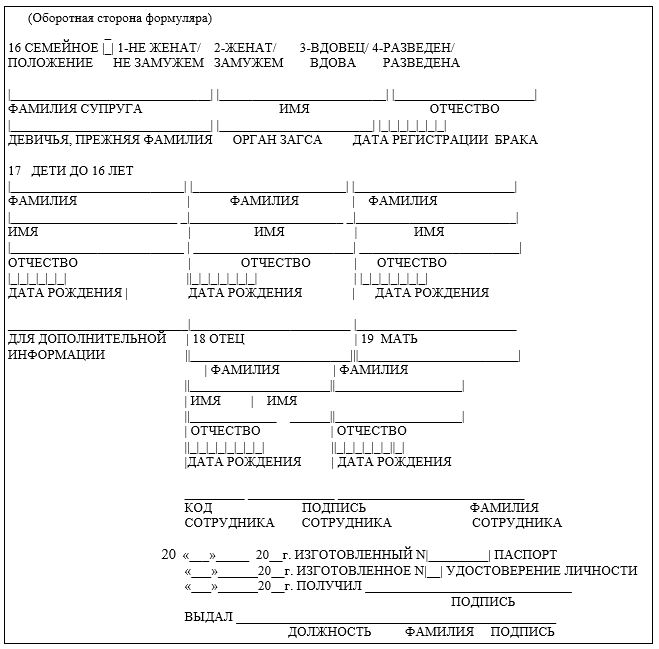 

Приложение 2          

к приказу Исполняющего обязанности

Министра внутренних дел    

Республики Казахстан      

от 31 июля 2015 года № 649    

Правила оформления, заполнения, учета, хранения, передачи,

расходования, уничтожения формуляра для изготовления

документов, удостоверяющих личность гражданина Республики

Казахстан 

1. Общие положения. 

      1. Настоящие Правила оформления, заполнения, учета, хранения, передачи, расходования, уничтожения формуляра для изготовления документов, удостоверяющих личность гражданина Республики Казахстан (далее – Правила) разработаны в соответствии с пунктом 5 Правил оформления, выдачи, замены, сдачи, изъятия и уничтожения паспорта гражданина Республики Казахстан, удостоверения личности гражданина Республики Казахстан, вида на жительство иностранца в Республике Казахстан, удостоверения лица без гражданства и удостоверения беженца, утвержденных постановлением Правительства Республики Казахстан от 26 августа 2013 года № 852 и определяют порядок оформления, заполнения, учета, хранения, передачи, расходования, уничтожения формуляра для изготовления документов, удостоверяющих личность гражданина Республики Казахстан.



      2. В настоящих Правилах используются следующие основные понятия:



      1) формуляр – типографский бланк строгой отчетности с номером и штриховым кодом, являющийся носителем информации, которая вносится в централизованную информационную базу данных документированного населения Республики Казахстан (далее – база данных) и в дальнейшем используется в целях идентификации личности с выданными документами.



      2) электронный формуляр – бланк с номером и штриховым кодом для изготовления документов, удостоверяющих личность гражданина Республики Казахстан, оформляется и заполняется посредством информационной системы «Регистрационный пункт «Документирование и регистрация населения» (далее – РП ДРН).  

2. Порядок оформления, заполнения, учета, расходования бланков

формуляров для изготовления документов, удостоверяющих личность

гражданина Республики Казахстан

      3. Оформление и заполнение формуляра осуществляется уполномоченным сотрудником документирования и регистрации населения (далее – уполномоченный сотрудник) при личном обращении гражданина для идентификации его личности и проставления личной подписи.



      4. Формуляр заполняется уполномоченным сотрудником по месту постоянной регистрации документируемого лица, а также по месту его фактического проживания в случае замены паспорта и (или) удостоверения личности в связи с утратой, истечением срока действия, переменой фамилии по заключению, расторжению брака, непригодностью к дальнейшему использованию, видоизменением документов, получением паспорта гражданина Республики Казахстан впервые на основании удостоверения личности гражданина Республики Казахстан.

      При отсутствии постоянного места жительства, формуляр уполномоченным сотрудником заполняется гражданам Республики Казахстан по месту фактического пребывания, подтверждаемому органами внутренних дел (центр адаптации и реабилитации для лиц, не имеющих определенного места жительства, исправительно-трудовые учреждения, изоляторы временного содержания, приемники-распределители для лиц без определенного места жительства).

      На бланке формуляр заполняется в следующих случаях:

      1) следственно-арестованным и лицам, отбывающим наказание в местах лишения свободы;

      2) гражданам Республики Казахстан, имеющим полную или частичную утрату способности или возможность осуществлять самообслуживание, самостоятельно передвигаться, ориентироваться, с выездом по месту жительства посредством обращения через Единый контакт-центр 1414;

      3) гражданам, обратившимся в связи с обменом паспортов бывшего СССР образца 1974 года и их восстановлению по утрате, а также обратившимся несвоевременно за получением документов, удостоверяющих личность гражданина Республики Казахстан впервые, на основании свидетельств о рождении;

      4) при отсутствии регистрационных пунктов РП ДРН;

      5) в случае сбоев каналов связи с РП ДРН или поломкой его оборудования;

      6) гражданам Республики Казахстан, постоянно проживающим за ее пределами и временно находящимся на ее территории, а также при обращении граждан Республики Казахстан в Департамент миграционной полиции Министерства внутренних дел Республики Казахстан (далее - ДМП МВД) по вопросам документирования (заполнение формуляров и выдача готовых документов, производится ДМП МВД).



      5. Бланки формуляров учитываются и расходуются по порядковым номерам в книгах формы № 2 учета формуляров на изготовление удостоверений личности, паспортов по форме, согласно приложению 1 к настоящим Правилам (далее - книга формы - 2).



      6. Формуляр заполняется шариковой ручкой черной, темно-синей или фиолетовой пастой. Об исправлении данных в формуляре производится запись на свободном месте оборотной стороны формуляра «исправленному в поле №... верить (с указанием верных данных)», заверяемая подписью уполномоченного сотрудника и паспортной гербовой печатью.



      7. При заполнении бумажных формуляров от граждан требуется предъявление двух цветных фотографий размером 3,5х4,5 сантиметров, соответствующих возрасту гражданина на момент оформления документа.

      Фотографии выполняются методом фотопечати с одного негатива на плотной фотобумаге, строго в анфас на светлом фоне, с нейтральным выражением лица и закрытым ртом, в которых лицо занимает около 75 % общей площади фотографии. Не допускается использование изображений, изготовленных методом компьютерного сканирования, моделирования или ксерокопирования. 

      Фотографии наклеиваются на:

      лицевой стороне формуляра в специально отведенном месте;

      на оборотной стороне формуляра рядом с полем 18. Фотография заверяется паспортной гербовой печатью, с четким оттиском печати, номер печати следует располагается на бланке (не на фотографии).



      8. Подпись гражданина в формуляре выполняется им собственноручно шариковой ручкой пастой черного, синего или фиолетового цвета. Не допускается использование чернил и капиллярных (гелевых) ручек.

      При заполнении формуляров подпись гражданина может не учиняться:

      лицами, не достигшими 16-летнего возраста;

      недееспособными, по инвалидности, безграмотности;

      в исключительных случаях, когда гражданин отказывается от проставления личной подписи (следственно-арестованные, подследственные лица).

      В указанных случаях графа для подписи остается свободной, принимается копия подтверждающего документа (пенсионного удостоверения по инвалидности, справки о состоянии здоровья, протокола правоохранительного органа).



      9. При заполнении формуляра, фамилия, имя, отчество (при его наличии) (далее - Ф.И.О. (при его наличии) и другие данные, наименование местностей, орган выдачи документов записываются в соответствии с записями в документах, являющихся основанием для заполнения формуляра, при этом наименования местностей, расположенных на территории Республики Казахстан, записываются в соответствии с действующим административно-территориальным делением.



      10. По представленным гражданином документам (приглашение-вызов, свидетельство о браке, научные труды, монограммы и др.), при оформлении паспорта его фамилия и имя печатаются в необходимом ему английском написании. В орган внутренних дел гражданином подается письменное заявление в произвольной форме с указанием в нем написания фамилии и имени на английском языке, в соответствии с вышеперечисленными документами. Заявление с визой руководителя территориального органа внутренних дел – «транскрипция», приклеивается с оборотной стороны формуляра и направляется в ДМП МВД для изготовления документов.

      Фамилия и имя гражданина в необходимой транскрипции указываются в формуляре под полями 2, 3. Регистрационный номер и дата заявления гражданина указываются на оборотной стороне формуляра и заверяются паспортной гербовой печатью.



      11. Все коды, а также адреса регистрации и принятые в них сокращения указываются в соответствии со справочником кодов и сокращений по форме, согласно приложению 2 к настоящим Правилам.

      Даты в полях 6, 10, 13, 14, 15, 16, 17, 18, 19 проставляются цифрами в следующей последовательности: год, месяц, число.



      12. При заполнении формуляра:

      Поле без номера «ПАСПОРТ, УДОСТОВЕРЕНИЕ ЛИЧНОСТИ ВЫДАЕТСЯ» заполняется в соответствии с видом заказываемого документа путем проставления заглавной латинской буквы для удостоверения личности и паспорта - «N». В случае, если гражданин получает только удостоверение личности или только паспорт, во втором поле проставляется прочерк.

      В поле 1 «ПАСПОРТ, УДОСТОВЕРЕНИЕ ЛИЧНОСТИ ВЫДАЕТСЯ» указывается код одной или нескольких причин (до 7 кодов) заполнения формуляра, например, перемена фамилии «04», утрата удостоверения личности «09», смена юридического адреса «10» и т.д.

      Коды в информационном поле 1 указываются в следующем порядке:

      Код «00» указывается при заполнении формуляра на выдачу паспорта лицам, не достигшим 16-летнего возраста, при этом в полях 9, 10, 11 записываются данные свидетельства о рождении, индивидуальный идентификационный номер (далее - ИИН), по которому производилась проверка на наличие регистрации ребенка по месту жительства, указывается на свободном месте оборотной стороны формуляра.

      Для проведения идентификации личности детей требуется их личное присутствие.

      Детям не достигшим 16-летнего возраста, не имеющим паспортов гражданина Республики Казахстан и в свидетельствах о рождении, которых не указан ИИН, его генерация производится посредством информационной системы РП ДРН.

      Для генерации ИИН детям, одним из родителей (законным представителем) предъявляется свидетельство о рождении и удостоверение личности одного из родителей (законного представителя) для подтверждения гражданства Республики Казахстан. Наличие регистрации ребенка по месту жительства проверяется сотрудником посредством РП ДРН.

      Установочные данные детей записываются в соответствии со свидетельством о рождении, указывается дата, номер и орган его выдачи.

      Для генерации ИИН лицам, родившимся за пределами республики, предоставляется свидетельство о рождении, оформленное согласно Закону Республики Казахстан от 30 декабря 1999 года «О присоединении Республики Казахстан к Конвенции, отменяющей требование легализации иностранных официальных документов» (далее – Конвенция), за исключением свидетельств о рождении, выданных загранучреждениями Республики Казахстан.

      Генерация ИИН производится Республиканским государственным предприятием «Информационно-производственный центр» Министерства внутренних дел Республики Казахстан (далее – РГП «ИПЦ») в срок до двух рабочих дней со дня подачи заявки в РП ДРН.

      В целях предотвращения дублирования ИИН в базе данных, РГП «ИПЦ» проводит сверку на наличие сведений на данного гражданина, в случае отсутствия сведений, сгенерированный ИИН направляется в РП ДРН.

      Номер сгенерированного ИИН указывается во вкладыше к свидетельству о рождении с присвоенным ИИН по форме, согласно приложению 3 к настоящим Правилам, подписывается уполномоченным сотрудником и заверяется паспортной гербовой печатью.

      Код «01» при оформлении формуляра указывается для граждан, достигших 16-летнего возраста, при этом в полях 9, 10, 11 записываются данные свидетельства о рождении.

      Если гражданин до достижения им 16-летнего возраста уже получал паспорт, то при заполнении формуляра по достижению 16-летнего возраста в полях 9, 10, 11 указываются данные его паспорта.

      При оформлении формуляра по коду «00» либо «01»:

      для подтверждения гражданства Республики Казахстан предъявляется удостоверение личности одного из родителей, номер, дата и орган выдачи которого указываются на свободном месте оборотной стороны формуляра;

      при различном гражданстве родителей представляется нотариально заверенное заявление-согласие от родителя иностранца на получение ребенком документов, удостоверяющих личность гражданина Республики Казахстан (для родившихся вне пределов Республики Казахстан);

      заполнение формуляров лицам, родившимся за пределами республики, производится на основании свидетельств о рождении, оформленных согласно Конвенции, за исключением свидетельств о рождении, выданных загранучреждениями Республики Казахстан.

      Код «04» при заполнении формуляра указывается при перемене гражданином Ф.И.О. (при его наличии), при этом в полях 9, 10, 11 записываются данные прежнего удостоверения личности, в поле 5 - прежняя фамилия, а под полями 3 и 4 - прежние имя, отчество гражданина.

      При изменении Ф.И.О. (при его наличии) гражданина с внесением записи в акт гражданского состояния, данные свидетельства о перемене установочных данных указываются на свободном месте оборотной стороны формуляра. Выбранная при заключении либо расторжении брака фамилия гражданина указывается в соответствии с записью в свидетельстве о заключении (расторжении) брака, данные которого записываются на свободном месте оборотной стороны формуляра.

      Код «05» указывается при перемене гражданином даты рождения, при этом в полях 9, 10, 11 записываются данные прежнего удостоверения личности. На свободном месте оборотной стороны формуляра указываются данные свидетельства о перемене даты рождения.

      Заполнение формуляра на выдачу паспорта, удостоверения личности по изменению установочных данных (коды «04», «05», «06», «08») производится после вынесения заключения по перемене установочных данных по форме согласно приложению 4 к настоящим Правилам (далее - заключение о перемене установочных данных), за исключением случаев перемены фамилии по заключению (расторжению) брака, фамилий и отчеств лицам казахской национальности согласно национальным традициям.

      Для установления достоверности перемены установочных данных, уполномоченным сотрудником формируется проверочный материал:

      заявление гражданина в произвольной форме о перемене установочных данных;

      копия свидетельства о перемене установочных данных;

      копия повторного свидетельства о рождении (при его наличии);

      копия актовой записи о рождении (при предъявлении гражданином повторного свидетельства о рождении).

      При подтверждении обоснованности заявления о перемене установочных данных, уполномоченным сотрудником в срок до двух рабочих дней выносится заключение о перемене установочных данных, которое утверждается начальником Управления (отдела) внутренних дел или его заместителем. Регистрация заключения производится в журнале регистрации заключений по перемене установочных данных, национальности, места рождения, по проверке личности и выдаче документов, удостоверяющих личность, об утрате паспорта образца 1974 года по форме согласно приложению 5 к настоящим Правилам (далее - журнал регистрации заключений). Проверочный материал формируется в отдельное номенклатурное дело.

      Код «06» указывается в случае обнаружения неточностей в записях в выпущенных документах, удостоверяющих личность. В полях 9, 10, 11 записываются данные удостоверения личности, в котором обнаружена неточность, или паспорта, если он оформлялся отдельно от удостоверения личности.

      Если в изготовленных документах, удостоверяющих личность, допущен производственный брак, то с вновь оформленным формуляром в ДМП МВД отдельным реестром без включения в общие списки направляется прежний формуляр и документ с допущенной ошибкой, а изготовление повторных документов, удостоверяющих личность, производится за счет РГП «ИПЦ». После изготовления нового документа прежний (с ошибкой) уничтожается в РГП «ИПЦ» как производственный брак, а оба формуляра с изготовленным документом возвращаются по месту их заполнения. Если неточности в записях допущены по вине уполномоченных сотрудников при заполнении формуляра, в ДМП МВД направляется вновь оформленный формуляр с приложением копии документа, подтверждающего правильность внесенных сведений. На оборотной стороне формуляра производится запись с указанием поля, в котором была обнаружена ошибка, заверяемая паспортной гербовой печатью, документ с допущенной ошибкой уничтожается.

      При выявлении несоответствия фотографии гражданина в базе данных с фотоизображением в документе, удостоверяющим личность, уполномоченным сотрудником заполняется формуляр по коду «06» после проведения проверки личности документируемого и причин несоответствия в документах. 

      Для подтверждения личности составляется протокол опознания личности гражданина по форме согласно приложению 6 к настоящим Правилам (далее - протокол опознания личности). Протокол опознания личности составляется по его фотокарточке, предъявляемой одновременно с фотокарточками других лиц, по возможности сходных по внешности с опознаваемым, в количестве не менее трех, с привлечением близких родственников либо лиц, знающих гражданина не менее 10 лет.

      В течение двух рабочих дней выносится заключение и направляется в ДМП МВД вместе с формуляром и актом об уничтожении недействительного документа, составленным по форме согласно приложению 7 к настоящим Правилам (далее - акт об уничтожении) с указанием причин недействительности документа согласно приложению 8 к настоящим Правилам. Регистрация заключения производится в журнале регистрации заключений.

      Код «07» указывается в случаях непригодности документа к использованию (порча, ветхость, технические дефекты, использование всех страниц паспорта, отсутствие ИИН в документе, удостоверяющем личность).

      Непригодный к использованию документ в связи с порчей, ветхостью, невозможностью идентификации личности изымается при заполнении формуляра, по желанию гражданина выдается временное удостоверение личности.

      Также, код «07» указывается при оформлении формуляра на основании документа, введенного в разряд недействительных в базе данных по причине «невостребованный».

      Код «08» указывается при заполнении формуляра, в связи с изменением гражданином своей национальности.

      При оформлении формуляра по коду «08» следует руководствоваться следующим:

      изменение записи о национальности, в паспортах и удостоверениях личности граждан, производится по их письменному заявлению на основании свидетельства о рождении и других документов, подтверждающих обоснованность ходатайства.

      запись о национальности в паспорте и удостоверении личности производится в соответствии с национальностью родителей. При различных национальностях родителей гражданин Республики Казахстан добровольно выбирает национальность по отцу или матери.

      в дальнейшем по заявлению, национальность изменяется только на национальность другого родителя.

      В виде исключения разрешается изменение записи о национальности в паспортах, удостоверениях личности граждан Республики Казахстан, насильственно переселенных в период репрессий на территорию Республики Казахстан. Изменение национальности производится на основании справок о реабилитации, выдаваемых в соответствии с Законом Республики Казахстан от 14 апреля 1993 года «О реабилитации жертв массовых политических репрессий».

      Формуляр заполняется после подтверждения обоснованности заявления об изменении национальности и вынесенного в срок до двух рабочих дней заключения по изменению национальности, утвержденного начальником Управления (отдела) внутренних дел или его заместителем и регистрируется в журнале регистрации заключений. Проверочный материал формируется в отдельное номенклатурное дело.

      В полях 9, 10, 11 формуляра записываются данные прежнего удостоверения личности (или паспорта - для проживающих за границей), а на свободном месте оборотной стороны формуляра записываются номер и дата заключения по изменению национальности, которые заверяются паспортной гербовой печатью. В поле 8 записывается новая национальность гражданина, а под полем 8 - прежняя национальность.

      Одновременно при оформлении формуляра по коду «08» уполномоченным сотрудником гражданину выдается справка об изменении записи о национальности, которая предъявляется в органы регистрации актов гражданского состояния (далее - РАГС) по месту постоянного жительства для внесения изменений в сведения о национальности в соответствующих записях актов гражданского состояния.

      Этот же код «08» указывается при заполнении формуляра, когда гражданин меняет документы, удостоверяющие личность, в связи с желанием не указывать в них национальность. Поле 8 не заполняется, в нем проставляется код «999».

      Код «09» указывается при заполнении формуляра по причине утраты гражданином удостоверения личности.

      Граждане, утратившие удостоверения личности, подают в органы внутренних дел письменное заявление с указанием где, когда и при каких обстоятельствах утрачен документ по форме согласно приложению 9 к настоящим Правилам.

      Проверка на подтверждение личности и выдачу сведений об утраченном удостоверении личности производится уполномоченным сотрудником в базе данных.

      При отсутствии формуляра в картотеке, составляется акт об его утрате по форме согласно приложению 10 к настоящим Правилам.

      Для подтверждения личности и сведений об утраченном удостоверении личности, из ДМП МВД запрашивается информация из базы данных с фотографией, заверенная паспортной гербовой печатью ДМП МВД.

      В случае обращения граждан, утраченные удостоверения личности которых получены в других регионах, подразделения миграционной полиции, в которых отсутствуют РП ДРН, направляют запрос о предоставлении копии формуляра, по форме согласно приложению 11 к настоящим Правилам с фотографией для подтверждения ее тождественности владельцу документа и выдачи сведений об утраченном документе.

      Запросы, связанные с утратой документов, удостоверяющих личность, паспортов бывшего СССР образца 1974 года направляются не позднее следующего рабочего дня после поступления заявлений граждан, а ответы на запрос о предоставлении копии формуляра согласно приложению 12 к настоящим Правилам высылаются инициаторам запросов не позднее 48 часов после их поступления.

      В полях 9, 10, 11 формуляра записываются данные утраченного удостоверения личности. При наличии паспорта в полях 9, 10, 11 указываются данные имеющегося паспорта. На оборотной стороне формуляра записывается номер и дата заявления гражданина по восстановлению утраченного документа.

      При наличии у гражданина одного из документов, удостоверяющих личность (удостоверения личности или паспорта) идентификация личности производится в базе данных по имеющемуся документу.

      Код «10» указывается при перемене гражданином юридического адреса, когда в удостоверении личности старого образца указан полный юридический адрес (город, район, улица, дом, квартира), который не соответствует новому адресу регистрации.

      В полях 9, 10, 11 записываются данные удостоверения личности гражданина и заполняется поле 14 (прежний адрес регистрации).

      Код «11» при заполнении формуляра указывается в случаях, если удостоверение личности и паспорт оформляются впервые: при предъявлении паспорта бывшего СССР образца 1974 года или его восстановления по утрате, удостоверения лица без гражданства, свидетельства о рождении лицами старше 18 лет, ходатайствующими впервые о выдаче им документов, удостоверяющих личность.

      Для оформления формуляра по коду «11» устанавливается следующий порядок:

      по паспортам бывшего СССР образца 1974 года от граждан принимаются заявление в произвольной форме с указанием причин несвоевременного получения документов, удостоверяющих личность, подробная автобиография с указанием всех мест проживания, учебы, работы, паспорт бывшего СССР образца 1974 года.

      Копия паспорта бывшего СССР образца 1974 года, заверенная уполномоченным сотрудником, в порядке, установленном пунктом 12 настоящих Правил, приобщается к проверочному материалу.

      При возникновении сомнений в подлинности штампов регистрации в паспортах, либо их отсутствии, уполномоченным сотрудником производится проверка гражданина на законность регистрации на территории Республики Казахстан для подтверждения гражданства. Сведения о регистрации проверяются по адресно-справочному архиву территориальных органов внутренних дел, по хозяйственным книгам сельских, аульных округов. Для выяснения факта регистрации производятся запросы по прежним местам проживания.

      Для подтверждения выдачи паспорта данному лицу и тождественности фотографий, а также осуществления проверки на предмет наличия особых отметок (о гражданстве иностранного государства, обмене, утрате паспорта, запросах компетентных органов) в орган, выдавший данный паспорт, уполномоченным сотрудником, направляется запрос о предоставлении копии формы-1 согласно приложению 11 настоящих Правил с фотографией и записи из книги формы-2 учета паспортов образца 1974 года (далее – книга ф-2), подтверждающей его выдачу. Ответ на запрос направляется по форме, согласно приложению 9 к настоящим правилам.

      Копия формы-1 и сведения с записью из книги ф-2, заверенные паспортной гербовой печатью, приобщаются к проверочному материалу.

      Уполномоченным сотрудником производится проверка гражданина по учетам выхода из гражданства Республики Казахстан, либо его утраты, выезда на постоянное место жительство за пределы республики, регистрации на территории республики как иностранца. Сведения по проверке приобщаются к проверочному материалу.

      Для установления личности уполномоченным сотрудником составляется протокол опознания личности гражданина согласно приложению 6 настоящих Правил по его фотокарточке, предъявляемой одновременно с фотокарточками других лиц, по возможности сходных по внешности с опознаваемым, в количестве не менее трех, с привлечением близких родственников либо лиц, знающих гражданина не менее 10 лет.

      При установлении личности гражданина и подтверждении принадлежности к гражданству Республики Казахстан, уполномоченным сотрудником выносится заключение по установлению личности и выдаче документов, удостоверяющих личность гражданина Республики Казахстан, по форме согласно приложению 13 настоящих Правил (далее - заключение по установлению личности), которое регистрируется в журнале регистрации заключений, а номер и дата указываются на свободном месте оборотной стороны формуляра и заверяются паспортной гербовой печатью. 

      При отсутствии документов, подтверждающих постоянную регистрацию на территории Республики Казахстан, в том числе и на 1 марта 1992 года, если граждане были сняты с регистрационного учета в Республике Казахстан и в течение девяти месяцев не зарегистрировались по новому месту пребывания на территории Республики Казахстан, уполномоченным сотрудником производится проверка гражданина на определение его гражданства.

      По завершению проверки гражданам выдается справка (далее - справка формы-5), подтверждающая принадлежность к гражданству Республики Казахстан, по форме согласно приложению к Инструкции по рассмотрению органами внутренних дел Республики Казахстан вопросов, связанных с гражданством Республики Казахстан, утвержденной приказом Министра внутренних дел Республики Казахстан от 23 августа 2002 года № 556, зарегистрированным в Реестре государственной регистрации нормативных правовых актов № 2045 (далее – приказ МВД № 556 от 23.08.2002 года).

      Справка формы-5 является основанием для принятия решения о документировании паспортом и удостоверением личности гражданина Республики Казахстан, при наличии справки формы-5 и копии формы-1, подтверждающей выдачу паспорта бывшего СССР образца 1974 года, формирование проверочного материала не производится, при этом копия формы-1 предоставляется отделом гражданства и иммиграции вместе со справкой формы-5.

      При оформлении формуляра номер, дата и орган выдачи справки формы-5 указываются на свободном месте оборотной стороны формуляра и заверяются паспортной гербовой печатью.

      Для оформления формуляра по коду «11», в связи с утратой паспорта бывшего СССР образца 1974 года от граждан принимаются:

      заявление в произвольной форме с указанием причин утраты и несвоевременного получения документов, удостоверяющих личность;

      подробная автобиография с указанием всех мест проживания, учебы, работы.

      Уполномоченным сотрудником производится проверка подтверждения выдачи паспорта данному лицу и тождественности фотографий, проверка гражданина на законность регистрации на территории Республики Казахстан для подтверждения гражданства Республики Казахстан, а также на предмет выхода из гражданства Республики Казахстан, либо его утраты, выезда на постоянное место жительства за пределы республики, регистрации на территории республики как иностранца. Сведения по проверке приобщаются к проверочному материалу.

      Составляется протокол опознания личности гражданина по его фотокарточке, предъявляемой одновременно с фотокарточками других лиц, по возможности сходных по внешности с опознаваемым, в количестве не менее трех, с привлечением близких родственников либо лиц, знающих гражданина не менее 10 лет.

      На основании заявлений граждан об утрате паспортов бывшего СССР образца 1974 года заводится дело об утрате паспорта образца 1974 года по форме согласно приложению 14 к настоящим Правилам. Данному делу присваивается регистрационный номер: числитель - регистрационный номер заявлений, знаменатель - порядковый номер дела в текущем году. Дела об утрате паспортов бывшего СССР образца 1974 года регистрируются в журнале регистрации дел об утрате паспортов образца 1974 года по форме согласно приложению 15 к настоящим Правилам.

      При установлении личности гражданина и подтверждении принадлежности к гражданству Республики Казахстан, уполномоченным сотрудником в течение двух рабочих дней выносится заключение по результатам проверки личности и выдаче документов, удостоверяющих личность, которое утверждается начальником Управления (отдела) внутренних дел либо его заместителем и регистрируется в журнале регистрации заключений.

      В полях 9, 10, 11 формуляра записываются данные утраченного паспорта бывшего СССР образца 1974 года, а на свободном месте оборотной стороны формуляра номер и дата дела об утрате, которые заверяются паспортной гербовой печатью.

      При отсутствии документов, подтверждающих постоянную регистрацию на территории Республики Казахстан, в том числе и на 1 марта 1992 года, если граждане были сняты с регистрационного учета в Республике Казахстан и в течение девяти месяцев не зарегистрировались по новому месту пребывания на территории Республики Казахстан, производится проверка гражданина на определение его гражданства, по завершению которой ему выдается справка формы-5, являющаяся основанием для принятия решения об оформлении формуляра для изготовления удостоверения личности (и паспорта) гражданина Республики Казахстан.

      При наличии справки формы-5 и копии формы-1, подтверждающей выдачу паспорта бывшего СССР образца 1974 года, формирование проверочного материала не производится, при этом копия формы-1 предоставляется отделом гражданства и иммиграции вместе со справкой формы-5.

      При оформлении формуляра номер, дата и орган выдачи справки формы-5 указываются на свободном месте оборотной стороны формуляра и заверяются паспортной гербовой печатью.

      Оформление формуляра лицам старше 18 лет, ходатайствующим впервые о выдаче им документов, удостоверяющих личность, и предъявившим свидетельство о рождении, осуществляется после проверки их личности и подтверждения принадлежности к гражданству Республики Казахстан.

      Для оформления формуляра по коду «11» указанной категории лиц от гражданина принимаются:

      заявление в произвольной форме с указанием причин несвоевременного получения документа, удостоверяющего личность;

      подробная автобиография с указанием всех мест проживания, учебы, работы;

      свидетельство о рождении;

      документ, удостоверяющий личность одного из родителей.

      Копии свидетельства о рождении, документа, удостоверяющего личность одного из родителей, заверенные уполномоченным сотрудником, в порядке, установленном пунктом 12 настоящих Правил, приобщаются к проверочному материалу.

      В подтверждение предъявленному свидетельству о рождении, запрашивается копия актовой записи о рождении из органов РАГС.

      Уполномоченным сотрудником составляется протокол опознания личности гражданина по его фотокарточке, предъявляемой одновременно с фотокарточками других лиц, по возможности сходных по внешности с опознаваемым, в количестве не менее трех, с привлечением близких родственников, в случае их отсутствия - лицами, знающего гражданина не менее десяти лет.

      В течение двух рабочих дней выносится заключение по результатам проверки личности, которое утверждается начальником Управления (отдела) внутренних дел либо его заместителем, после чего регистрируется в журнале регистрации заключений.

      В полях 9, 10, 11 формуляра записываются данные свидетельства о рождении, а на свободном месте оборотной стороны формуляра номер и дата заключения по результатам проверки личности, заверяемые паспортной гербовой печатью.

      На лиц, старше 18 лет, не имеющих документов, удостоверяющих личность гражданина Республики Казахстан, и постоянной регистрации до достижения ими совершеннолетнего возраста в Республике Казахстан, производится проверка на определение их гражданства, по завершению которой им выдается справка формы-5, являющаяся основанием для принятия решения о документировании паспортом и удостоверением личности гражданина Республики Казахстан.

      При наличии справки формы-5 формирование проверочного материала не производится.

      При оформлении формуляра номер, дата и орган выдачи справки формы-5 указываются на свободном месте оборотной стороны формуляра и заверяются паспортной гербовой печатью.

      При предоставлении гражданами справок формы-5 о принадлежности к гражданству Республики Казахстан по истечению более года со дня их выдачи, граждане направляются за получением повторной справки формы-5.

      Справки формы-5 (либо их дубликаты) подлежат постоянному хранению в территориальных подразделениях.

      Код «12» указывается при заполнении формуляра лицам, принявшим гражданство Республики Казахстан. При этом в полях 9, 10, 11 записываются данные справки о приеме в гражданство Республики Казахстан (далее - справка формы-6), по форме согласно приложению к Инструкции, утвержденной приказом МВД № 556 от 23.08.2002 года. В поле 15 – указываются бывшее гражданство, а также дата принятия гражданства Республики Казахстан (для лиц без гражданства - ЛБГ код «990»).

      Номер Указа Президента Республики Казахстан о приеме в гражданство Республики Казахстан (далее - Указ) либо заключения органов внутренних дел о принятии гражданства Республики Казахстан в упрощенном порядке указывается на свободном месте оборотной стороны формуляра и заверяется паспортной гербовой печатью.

      Оформление формуляров на удостоверения личности и паспорта гражданина Республики Казахстан детям, ранее принятым в гражданство Республики Казахстан вместе с родителями, осуществляется на основании справок формы-6 их родителей или дубликатов справок. На свободном месте оборотной стороны формуляра указывается номер, дата и орган выдачи свидетельства о рождении, а также номер Указа либо заключения органов внутренних дел о приеме в гражданство Республики Казахстан.

      В случаях, когда свидетельства о рождении не могут служить основанием для оформления формуляра ввиду отсутствия их легализации либо апостилирования, оформление детей осуществляется по представленным дубликатам справок формы-6, выдаваемых органами внутренних дел на их родителей с указанием установочных данных детей. 

      На свободном месте оборотной стороны формуляра указываются номер и дата выдачи удостоверения личности родителя, на чье имя выдан дубликат справки формы-6, а также номер Указа, которым он принят в гражданство Республики Казахстан.

      Оформление лиц старше 18 лет, принятых ранее вместе с родителями в гражданство Республики Казахстан, но своевременно не получивших документы, удостоверяющие личность гражданина Республики Казахстан, осуществляется на основании повторно выданных органами внутренних дел указанным лицам справок формы-6 о принятии в гражданство Республики Казахстан.

      Справки формы-6 (либо их дубликаты) подлежат постоянному хранению в территориальных подразделениях.

      Код «13» указывается при заполнении формуляра гражданам, утратившим только паспорт. При этом в полях 9, 10, 11 записываются данные удостоверения личности, а на свободном месте оборотной стороны формуляра указываются номер и дата регистрации заявления гражданина о восстановлении паспорта, заверяемые паспортной гербовой печатью.

      При утрате паспорта, изготовленного ребенку до 16 лет, заявление о восстановлении документа представляется одним из его родителей или законным представителем.

      Код «14» указывается при заполнении формуляра на удостоверение личности по причине переименования местностей. Поле 14 не заполняется, а в полях 9, 10, 11 записываются данные имеющегося удостоверения личности.

      Код «15» указывается при заполнении формуляра на удостоверение личности гражданам Республики Казахстан, возвратившимся из-за границы на постоянное жительство в Республику Казахстан. При этом заполняется поле 14 (прежнее местожительство), а в полях 9, 10, 11 указываются данные имеющегося у гражданина паспорта гражданина Республики Казахстан.

      Гражданам Республики Казахстан, прибывшим из-за пределов Республики Казахстан в целях временного пребывания на территории Республики Казахстан, на основании паспорта Республики Казахстан оформляется временная регистрация по месту пребывания. 

      Граждане Республики Казахстан, прибывшие из-за пределов Республики Казахстан на постоянное место жительство в Республику Казахстан, регистрируются на основании паспорта Республики Казахстан, в котором имеется отметка о снятии с консульского учета. 

      Если гражданин Республики Казахстан прибыл на постоянное местожительство в Республику Казахстан без снятия с консульского учета из страны прежнего проживания, ему необходимо предоставить: справку о снятии с учета из страны прежнего проживания с обязательным указанием принадлежности к гражданству, выданную загранучреждением Республики Казахстан (или Департаментом консульской службы Министерства иностранных дел Республики Казахстан) или документ о снятии с регистрационного учета с прежнего места жительства, выданный и заверенный надлежащим образом компетентными органами иностранного государства.

      При предоставлении оригинала адресного листка убытия со штампом о снятии с регистрационного учета, в связи с выездом на постоянное место жительства за пределы Республики Казахстан, выданного уполномоченными органами Республики Казахстан, сроком более трех месяцев со дня выдачи его гражданину, уполномоченным органом внутренних дел производится проверка на предмет наличия регистрации и гражданства страны прежнего проживания.

      Регистрация граждан Республики Казахстан, въехавших в Республику Казахстан по свидетельствам на возвращение, выданным загранучреждениями Республики Казахстан, производится по временному удостоверению личности с последующим восстановлением утраченных документов, предоставление адресного листка убытия при этом не требуется.

      Код «16» указывается при заполнении формуляра на удостоверение личности и паспорт по желанию владельца, в связи с видоизменением документов.

      Код «17» указывается при заполнении формуляра на получение документов удостоверяющих личность впервые, на основании имеющегося удостоверения личности или паспорта. При этом в полях 9, 10, 11 записываются данные имеющегося удостоверения личности или паспорта.

      Код «18» указывается при заполнении формуляра в связи с истечением срока действия документов, удостоверяющих личность. При этом в полях 9, 10, 11 записываются данные имеющегося удостоверения личности. 

      Заполнение формуляра допускается за один месяц до истечения срока действия документов, удостоверяющих личность.



      13. При заполнении формуляра в связи с переменой Ф.И.О. (при его наличии), национальности, места, даты рождения в территориальное управление Комитета по правовой статистике и специальным учетам Генеральной Прокуратуры Республики Казахстан (далее - КПСиСУ) к 15 и 30 числу каждого месяца направляются сведения о гражданах, обратившихся в районные и городские органы внутренних дел, по вопросу обмена документов, удостоверяющих личность, в связи с переменой установочных данных (Ф.И.О (при его наличии), национальности, даты и места рождения).



      14. Все копии документов и справок, приобщаемых к проверочным материалам, уполномоченным сотрудником, принявшим документы, сверяются с оригиналами, после чего на копиях документов проставляется надпись «Копия верна», которая заверяется паспортной гербовой печатью и подписью сотрудника, производившего сверку с указанием Ф.И.О. (при его наличии), должности.



      15. Заявления граждан, обратившихся по вопросам документирования, регистрируются в канцелярии органа внутренних дел, заключения по перемене установочных данных, установлению личности в журнале регистрации заключений.



      16. При обращении граждан по вопросам документирования, когда подлинность представленных гражданином документов или принадлежность к гражданству Республики Казахстан вызывают сомнения, а также при выявлении необоснованного заполнения формуляра уполномоченным сотрудником, проводится дополнительная проверка личности документируемого.

      После завершения проверки вышеуказанной категории граждан, уполномоченным сотрудником, в течение двух рабочих дней выносится заключение по установлению их личности и выдаче документов, удостоверяющих личность, которое утверждается начальником Управления (отдела) внутренних дел либо его заместителем, после чего регистрируется в журнале регистрации заключений. При заполнении формуляра на выдачу документов, номер и дата заключения указываются на свободном месте оборотной стороны формуляра и заверяются паспортной гербовой печатью.



      17. Поля 2, 3, 4, 5, 6, 7, 8, 12 в формуляре заполняются в соответствии с документом, послужившим основанием для его заполнения. Запись Ф.И.О. (при его наличии) в формуляре и в квитанции на получение паспорта, удостоверения личности соответствуют. В поле 7 мужчинам проставляется цифра - 1, женщинам - 2.

      Поля 9, 10, 11 в формуляре заполняются в соответствии с документом, послужившим основанием для его заполнения с одновременным проставлением кодов:

      «01» свидетельство о рождении;

      «02» паспорт бывшего СССР образца 1974 года;

      «03» удостоверение личности гражданина Республики Казахстан;

      «08» справка о приеме в гражданство Республики Казахстан;

      «10» временное удостоверение личности (при проставлении в поле 1 кода «11», исключительно для граждан, не имеющих документов, удостоверяющих личность);

      «12» паспорт гражданина Республики Казахстан;

      «13» удостоверение лица без гражданства, выданное уполномоченными органами иностранного государства (в случаях признания лица гражданином Республики Казахстан);

      «15» удостоверение лица без гражданства, выданное уполномоченными органами Республики Казахстан (в случаях признания лица гражданином Республики Казахстан).

      Поле 11 заполняется без сокращений, полностью указывается наименование городского, районного органа, выдавшего документ, а также наименование области, городов Астаны, Алматы.

      В поле 12 формуляра для граждан, родившихся на территории Республики Казахстан, в соответствии с предъявленным документом записываются в соответствующих строках - область, города Астана, Алматы, район и соответствующие им коды, населенный пункт. Гражданам, родившимся за границей, в соответствующих строках записывается наименование только страны, код которой указывается в соответствии со справочником стран мира согласно приложению 2 к настоящим Правилам.

      Поля 13, 14 формуляра заполняются с указанием в соответствующих строках адреса регистрации настоящего и прежнего места жительства гражданина.

      Поле 14 заполняется только при перемене адреса регистрации либо возвращении на постоянное жительство в Республику Казахстан.

      Поле 15 формуляра заполняется при заполнении формуляра лицам, принявшим гражданство Республики Казахстан. В соответствующих строках указывается страна бывшего гражданства и дата принятия гражданства Республики Казахстан, согласно Указу либо заключению органов внутренних дел.

      Поле 16 формуляра заполняется путем проставления кодов один, два, три, четыре в соответствии с семейным положением гражданина. При проставлении кода «два» записываются Ф.И.О. (при его наличии) супругов, дата регистрации и орган, зарегистрировавший брак, девичья, прежняя фамилия супругов.

      В поле 17 формуляра в соответствующие строки записываются Ф.И.О. (при его наличии) и дата рождения детей до 16 лет. Если у гражданина более трех детей до 16-ти лет, то сведения о них записываются на отдельном листе с указанием «дополнение к полю «17», который приклеивается к формуляру.

      В полях 18, 19 формуляра записываются Ф.И.О. (при его наличии) родителей и дата их рождения. При отсутствии у гражданина каких-либо сведений о родителях в полях 18, 19 производится запись – «Сведениями не располагает».

      В поле 20 формуляра указываются номер паспорта, удостоверения личности и дата их изготовления, дата получения документов владельцем, его подпись, а также фамилия и подпись сотрудника, выдавшего документ.

      В случае утраты гражданином документов, подлежащих сдаче в органы внутренних дел, от гражданина отбирается заявление в произвольной форме с указанием обстоятельств утраты документов, регистрационный номер, которого указывается на свободном месте оборотной стороны формуляра.



      18. Квитанция на получение паспорта, удостоверения личности отделяется от бланка формуляра после его заполнения и передается гражданину.



      19. Обоснованность и правильность заполнения формуляра заверяются подписью уполномоченного сотрудника, заполнившего формуляр с указанием присвоенного ему персонального кода. Персональные коды уполномоченных сотрудников состоят из пятизначных буквенно-цифровых индексов, в которых 1-й знак (латинская буква) - код области, 2-й знак (буква русского алфавита) - код района, 3-й, 4-й и 5-й знаки - арабские цифры, соответствующие порядковому номеру регистрации уполномоченного сотрудника документирования и регистрации населения внутри региона от 00 до 999, имеющего допуск к заполнению формуляров.

      При смене уполномоченных сотрудников, заполняющих формуляры, их персональные коды считаются недействительными, а вновь назначенным присваиваются новые персональные коды с указанием следующего знака кода из числа неиспользованных, свободных порядковых номеров в данном подразделении, оставляя в коде неизменными первые два знака. 

      Буквенные индексы персональных кодов присваиваются ДМП МВД, цифровые индексы обновляются подразделениями миграционной полиции Департаментов внутренних дел (далее – ДВД) и утверждаются приказами начальников ДВД.



      20. На квитанциях об оплате государственной пошлины за выдачу документов, удостоверяющих личность, записываются номера формуляров. Квитанции с одним экземпляром реестра отправки формуляров на изготовление документов, подлежат хранению в органах внутренних дел по месту заполнения формуляров до проведения ревизии налоговым органом. Через год после проведения ревизии, квитанции уничтожаются внутрипроверочной комиссией территориального органа внутренних дел с указанием в актах ревизии бланков строгой отчетности общей суммы за документы.



      21. После заполнения формуляров районными (городскими) отделами миграционной полиции осуществляется проверка по базе данных либо по картотеке формуляров на наличие ранее выданных гражданам документов, удостоверяющих личность, а также служебных отметок. Сличаются все данные и тождественность фотографий.

      Срок проверки для формуляров, заполненных по первой и второй категории срочности составляет один рабочий день, по третьей категории срочности - два рабочих дня, для формуляров, заполненных в общем порядке - пять рабочих дней со дня заполнения (день заполнения формуляра не учитывается). 

3. Порядок оформления, заполнения электронных формуляров для

изготовления документов, удостоверяющих личность гражданина

Республики Казахстан, посредством информационной системы

«Регистрационный пункт «Документирование и регистрация

населения»

      22. Электронный формуляр для изготовления документов, удостоверяющих личность гражданина Республики Казахстан, оформляется и заполняется посредством информационной системы РП ДРН. Номер электронного формуляра формируется единой информационной системой в автоматизированном режиме.



      23. Обоснованность и правильность заполнения электронного формуляра заверяются электронно-цифровой подписью (далее - ЭЦП) уполномоченного сотрудника.

      ЭЦП представляет собой набор электронных цифровых символов, созданных средствами электронной цифровой подписи и подтверждающей достоверность электронного документа, его принадлежность и неизменность содержания и применяется на этапе передачи электронной заявки на документирование и регистрацию (снятие с регистрации) в центральный узел.

      ЭЦП равнозначна собственноручной подписи подписывающего лица и возлагает одинаковую юридическую ответственность за подписание электронного формуляра.

      ЭЦП является собственностью лиц, владеющими ею на законных основаниях и не передается для использования другим лицам.



      24. Для получения ЭЦП ДВД назначают уполномоченных сотрудников, ответственных за подачу заявки, проведение процесса идентификации уполномоченных сотрудников территориальных подразделений и получения регистрационных свидетельств.



      25. Срок действия ЭЦП составляет один год с момента выпуска регистрационного свидетельства. На получение повторной ЭЦП необходимо за десять рабочих дней до истечения срока подать новую заявку. При смене уполномоченных сотрудников, осуществляющих работу в РП ДРН, ЭЦП вместе со съемным носителем сдается в ДВД. Уполномоченный сотрудник ДВД подает заявку на отзыв регистрационного свидетельства.



      26. Для заполнения электронного формуляра гражданам Республики Казахстан необходимо предъявление квитанции об оплате государственной пошлины за документ, удостоверяющий личность, и одного из ниже перечисленных документов в зависимости от причины оформления документов, удостоверяющих личность:

      свидетельство о рождении;

      удостоверение личности гражданина Республики Казахстан;

      паспорт гражданина Республики Казахстан;

      справка формы – 6 о приеме в гражданство Республики Казахстан;

      удостоверение лица без гражданства, выданное уполномоченными органами иностранного государства (в случаях признания лица гражданином Республики Казахстан);

      удостоверение лица без гражданства, выданное уполномоченными органами Республики Казахстан (в случаях признания лица гражданином Республики Казахстан).



      27. Уполномоченные сотрудники работают в информационной системе РП ДРН под зарегистрированным именем, которое хранится вбазе данных и несут персональную ответственность за свои действия в системе РП ДРН.



      28. По предъявленным гражданином удостоверению личности, паспорту, свидетельству о рождении, имеющим ИИН, либо свидетельству о рождении с вкладышем к нему с присвоенным ИИН производится идентификация личности в базе данных. Уполномоченным сотрудником производится сверка данных гражданина в базе данных с предоставленными им документами. При выявлении неточностей в сведениях о гражданине вбазе данных, в электронный формуляр вводятся удостоверенные гражданином данные. Произведенные изменения подтверждаются записью уполномоченного сотрудника в поле «дополнительная информация». 



      29. После принятия решения о документировании регистрируется заявка в РП ДРН. В заявке указывается:

      вид заказываемого документа;

      причина получения документа; 

      язык заполнения документа;

      отметка о проставлении национальности гражданина в паспорте;

      документ, являющийся основанием для заполнения электронного формуляра.



      30. После регистрации заявки уполномоченным сотрудником распечатывается талон регистрации заявки, который передается гражданину для заполнения электронного формуляра, а также фотографирования, проставления подписи и получения изготовленных документов.



      31. Фотоизображение гражданина вводится в электронный формуляр путем фотографирования, подпись гражданина - через сканер подписи.

      Фотографирование гражданина в РП ДРН производится без оплаты. 

      Фотография выполняется контрастной и четкой. Не допускается наклон или поворот головы (например, фото в полупрофиль), фотографируемый смотрит прямо в камеру с нейтральным выражением лица, рот закрыт. Глаза открыты и четко видны. Оправа очков не закрывает глаза, не допускаются светоотражающие и солнечные очки. При фотографировании не допускаются головные уборы, за исключением покрытия головы по религиозным либо медицинским причинам, в этом случае лицо остается открытым от нижней границы подбородка до лба, тени от головного убора на лице не допускаются. Не допускаются фотографии документируемого лица в униформе. 

      При фотографировании грудных детей и детей дошкольного возраста на документы, удостоверяющие личность, допускается поддержка ребенка без изображения лица и частей тела, поддерживающего лица.



      32. Заполнение электронного формуляра в РП ДРН производится по следующим кодам: 

      «00» выдача паспорта детям до 16 лет;

      «01» достижение 16-летнего возраста;

      «04» перемена фамилии, имени, отчества (при его наличии);

      «05» перемена даты рождения; 

      «06» неточность записи;

      «07» непригодность документа для дальнейшего использования;

      «08» изменение гражданином своей национальности;

      «09» утрата гражданином удостоверения личности и паспорта;

      «10» смена юридического адреса;

      «11» выдача паспорта, удостоверения личности на основании удостоверения лица без гражданства, выданного уполномоченными органами Республики Казахстан либо иностранного государства (в случаях признания лица гражданином Республики Казахстан);

      «12» принятие гражданства Республики Казахстан;

      «13» утрата гражданином паспорта;

      «14» переименование местностей в связи с действующим административно-территориальным делением;

      «15» получение удостоверение личности в связи с возвращением на постоянное местожительство в Республику Казахстан;

      «16» по желанию владельца, в связи с видоизменением документов;

      «17» получение документов, удостоверяющих личность впервые, на основании имеющегося удостоверения личности или паспорта;

      «18» истечение срока действия документов (удостоверение личности, паспорт).



      33. При заполнении электронного формуляра указывается код одной или нескольких причин получения документов (до семи кодов), при этом необходимо руководствоваться пунктом 11 настоящих Правил в соответствии с кодом заполнения электронного формуляра.



      34. При заполнении электронного формуляра по кодам:

      «00», «01» - по предъявленному свидетельству о рождении, имеющему ИИН, либо свидетельству о рождении со вкладышем к нему с присвоенным ИИН производится идентификация личности по ИИН в базе данных. В случае отсутствия ИИН в свидетельствах о рождении, идентификация личности не производится, а сведения в электронный формуляр вводятся уполномоченным сотрудникомв согласно свидетельству о рождении. 

      Если гражданин до достижения им 16-летнего возраста уже получал паспорт, то при заполнении электронного формуляра по достижению 16-летнего возраста в основании указываются данные паспорта.

      При заполнении электронного формуляра на основании свидетельства о рождении номер, дата и орган выдачи документа, удостоверяющего личность, одного из родителей вносятся в поле «дополнительное основание»;

      «04» - номер, дата и орган выдачи свидетельства о заключении, расторжении брака, перемене установочных данных, повторного свидетельства о рождении, номер и дата заключения органа внутренних дел о перемене установочных данных вводятся уполномоченным сотрудником в поле «дополнительное основание» электронного формуляра;

      «05» - номер, дата и орган выдачи свидетельства о перемене установочных данных, повторного свидетельства о рождении, номер и дата заключения органа внутренних дел о перемене даты рождения вводятся уполномоченным сотрудником в поле «дополнительное основание»;

      «06» - в случае выявления расхождений сведений в установочных данных, месте рождения, по завершению проверки, в поле «дополнительное основание» вводятся данные документа, подтверждающего вносимые в электронный формуляр изменения. 

      При выявлении несоответствия фотографии гражданина в информационнойбазе данных с фотоизображением в документе, удостоверяющим личность, уполномоченным сотрудником производится проверка личности документируемого и причин несоответствия в документах. По результатам проверки составляется протокол опознания личности гражданина по его фотокарточке, предъявляемой одновременно с фотокарточками других лиц, по возможности сходных по внешности с опознаваемым, в количестве не менее трех, с привлечением близких родственников либо лиц, знающих гражданина не менее 10 лет, по форме, согласно приложению 6 к настоящим Правилам, после чего в течение двух рабочих дней выносится заключение и направляется в ДМП МВД вместе с формуляром и актом об уничтожении. Регистрация заключения производится в журнале регистрации заключений. В поле «дополнительное основание» указывается номер и дата заключения по установлению личности, а в поле «дополнительная информация» указывается причина несоответствия фотографий.

      В случае подтверждения тождественности фотографий гражданина в поле «дополнительная информация» указывается «тождественность фотографий гражданина (ки) Ф.И.О. (при его наличии) в удостоверении личности (паспорте) № и в электронной заявке № подтверждается протоколом опознания личности Управления (отдела) внутренних дел от (дата составления протокола), а в поле «дополнительное основание» указывается номер и дата заключения по установлению личности;

      Код «07» указывается в случаях непригодности документа к использованию (порча, ветхость, технические дефекты, использование всех страниц паспорта, отсутствие ИИН в документе, удостоверяющем личность). Основанием оформления электронного формуляра записываются данные непригодного документа, а в поле «дополнительная информация» указывается конкретная причина недействительности документа. Непригодный к использованию документ в связи с порчей, невозможностью идентификации личности изымается при заполнении формуляра, по желанию гражданина выдается временное удостоверение личности.

      «08» - номер и дата заключения об изменении национальности вводятся в поле «дополнительное основание» электронного формуляра;

      «09» - регистрационный номер и дата заявления гражданина вводятся в поле «дополнительное основание»;

      «10» - если в удостоверении личности указан полный юридический адрес (город, район, улица, дом, квартира), который не соответствует новому адресу регистрации, требуется замена удостоверения личности.

      До оформления электронного формуляра производится регистрация через информационную систему РП ДРН;

      «11» - указывается в поле 1 при предьявлении справки формы-5, подтверждающей принадлежность к гражданству Республики Казахстан. Основанием для заполнения электронного формуляра является удостоверение лица без гражданства, выданное уполномоченными органами Республики Казахстан либо иностранного государства. Номер и дата выдачи справки формы-5, а также заключения органа внутренних дел о принадлежности к гражданству Республики Казахстан указываются в поле «дополнительное основание»;

      «12» - основанием для заполнения электронного формуляра является справка о приеме гражданства Республики Казахстан. Номер Указа либо заключения органов внутренних дел о принятии гражданства Республики Казахстан в упрощенном порядке указывается в поле «дополнительное основание»;

      «13» - регистрационный номер и дата заявления гражданина о восстановлении утраченного паспорта, вводятся в поле «дополнительное основание».



      35. Заполнение электронного формуляра на получение гражданами паспорта Республики Казахстан по новому месту жительства при предъявлении удостоверения личности, содержащего электронные носители информации, производится после процедуры перезаписи адресной информации в микросхему (чип).



      36. Транскрибирование установочных данных гражданина на английский язык в РП ДРН производится автоматически. В случае необходимости транскрипция производится в порядке, установленном в пункте 10 настоящих Правил и изменяется в РП ДРН уполномоченным сотрудником. В поле «дополнительная информация» вводится регистрационный номер и дата заявления гражданина.



      37. После заполнения электронного формуляра распечатывается информационный лист, который предоставляется гражданину для проверки правильности внесенных в него сведений и подтверждения его личной подписью.

      Информационный лист хранится в подразделении миграционной полиции органов внутренних дел до получения гражданином изготовленных документов и уничтожается без составления акта.



      38. На квитанции об оплате государственной пошлины за выдачу документов, удостоверяющих личность гражданина Республики Казахстан, записывается номер талона регистрации заявки.



      39. По окончании заполнения, электронные формуляры сохраняются в локальной базе данных для проведения проверки уполномоченным сотрудником. В случае обнаружения ошибок или расхождений уполномоченным сотрудником вносятся исправления и повторно распечатывается информационный лист, в котором он расписывается. Срок проверки для электронных формуляров, заполненных по первой и второй категории срочности, составляет один рабочий день, по третьей категории срочности - два рабочих дня, для электронных формуляров, заполненных в общем порядке - пять рабочих дней со дня их заполнения.



      40. Обоснованность и правильность заполнения электронного формуляра после проверки заверяется ЭЦП уполномоченного сотрудника, после чего электронный формуляр отправляется на центральный узел РП ДРН без составления реестра.



      41. При выявлении несоответствия сведений, содержащихся в электронном формуляре, имеющимся в базе данных, несоответствия кодов оформления, некачественной графической информации, электронные формуляры возвращаются из ДМП МВД в РП ДРН без исполнения, на дооформление с указанием причины возврата.



      42. Возвращенные на дооформление из-за допущенных ошибок или несоответствий, электронные формуляры обрабатываются в срок не более трех рабочих дней со дня их поступления в территориальные подразделения органов внутренних дел, после чего они повторно направляются на изготовление документов. 



      43. Порядок производства корректировок, отправки изготовленных удостоверений личности и паспортов из РГП «ИПЦ» в ДМП МВД и ДВД, а также выдачи гражданам Республики Казахстан изготовленных паспортов и (или) удостоверений личности производится в порядке, установленном в пунктах 51, 53, 54, 55, 56, 57 настоящих Правил. 

4. Порядок оформления, заполнения формуляров для изготовления

документов, удостоверяющих личность гражданина Республики

Казахстан, лицам, отбывающим наказание в местах лишения свободы

      44. Формуляр на получение удостоверения личности гражданина Республики Казахстан, лицам, отбывающим наказание в местах лишения свободы, оформляется органом внутренних дел по месту дислокации исправительного учреждения.

      В случаях, если удостоверение личности оформляется впервые: при предъявлении паспорта бывшего СССР образца 1974 года или его восстановления по утрате, а также лицам старше 18 лет, ходатайствующим впервые о выдаче им документов, удостоверяющих личность, и предъявившим свидетельство о рождении, формирование проверочного материала для определения их гражданства, установления личности, подтверждения выдачи документов и тождественности фотографий осуществляется учреждением уголовно-исполнительной системы.

      При утрате документов, удостоверяющих личность гражданина Республики Казахстан у лица, отбывающего наказание, учреждением уголовно-исполнительной системы принимается письменное заявление на имя руководителя территориального органа внутренних дел с указанием обстоятельств утраты удостоверения личности. 

      Проверка на подтверждение личности и выдачу сведений об утраченном удостоверении личности производится уполномоченным сотрудником по картотеке, в срок до двух рабочих дней, либо в базе данных.

      Если проверку на подтверждение личности и выдачу сведений об утраченном удостоверении личности не представляется возможным провести в базе данных, учреждением уголовно-исполнительной системы из органа внутренних дел, где ранее был оформлен утраченный документ, запрашивается копия формуляра, заверенная паспортной гербовой печатью и подписью должностного лица.

      Указанные документы вместе с ходатайством учреждения уголовно-исполнительной системы о документировании лица, отбывающего наказание, квитанцией об оплате государственной пошлины представляются в соответствующее подразделение миграционной полиции уполномоченному сотруднику.

      Формуляр на выдачу документа, удостоверяющего личность, вышеуказанной категории лиц заполняется уполномоченным сотрудником непосредственно по месту их нахождения.

      При этом в поле – «место жительства» указывается место нахождения учреждения уголовно-исполнительной системы, где осужденный отбывает наказание(область, город, район, населенный пункт, наименование учреждения уголовно-исполнительной системы).

      Формуляр направляется на изготовление документа, удостоверяющего личность, на следующий день после его заполнения.

      Срок изготовления документов лицам, отбывающим наказание, в РГП «ИПЦ» составляет до двух рабочих дней со дня поступления в производство.

      После изготовления документов формуляры помещаются в картотеку органа внутренних дел, их оформившего.

      Изготовленное удостоверение личности хранится в личном деле осужденного и выдается при его освобождении из мест лишения свободы. Удостоверение личности, не содержащее электронный носитель информации (чип), подлежит обмену по прибытию гражданина к месту постоянного жительства.

      При регистрации по месту жительства освободившегося из мест лишения свободы условно-досрочно либо по отбытию срока, в отношении которого установлен административный надзор, истребуется справка об освобождении с отметкой подразделения общественной безопасности о постановке на профилактический учет. В случае утраты справки об освобождении, лицом, освободившимся из мест лишения свободы, предъявляется справка подразделения общественной безопасности о его постановке на профилактический учет. 

5. Порядок передачи бланков формуляров в Республиканское

государственное предприятие «Информационно-производственный

центр» Министерства внутренних дел Республики Казахстан для

изготовления документов, удостоверяющих личность гражданина

Республики Казахстан

      45. После осуществления проверки, районные (городские) подразделения миграционной полиции составляют реестр на отправку формуляров в четырех экземплярах по форме согласно приложению 16 к настоящим Правилам, в котором указываются номера формуляров, Ф.И.О. (при его наличии) гражданина, дата, причина заполнения, количество формуляров, внесенных в реестр. При этом реестры формируются отдельно на формуляры, оформленные по кодам причин заполнения:

      «01»;

      «00», «07», «09», «10», «13», «14», «15», «16», «17»; «18»

      «04», «05», «08»;

      «06»;

      «11»;

      «12»;

      «доработка»;

      «следственно-арестованные»;

      «осужденные».

      Три экземпляра реестров вместе с формулярами направляются в ДВД.

      Формуляры, оформленные в связи с обменом паспортов бывшего СССР образца 1974 года, их утратой, на основании свидетельств о рождении лицам старше 18 лет направляются в ДВД отдельными реестрами с приложением проверочных материалов без приема оплаты за ускоренное изготовление документов. 

      После проверки, в материалах по паспортам бывшего СССР образца 1974 года, по свидетельствам о рождении лиц старше 18 лет, делам по утрате паспортов бывшего СССР образца 1974 года, при их наличии, проставляются: дата проверки, фамилия, должность и подпись сотрудника отдела документирования и регистрации населения ДВД, проверившего обоснованность и правильность их оформления, после чего материалы возвращаются в районные (городские) подразделения миграционной полиции.



      46. После проверки формуляров на правильность и обоснованность заполнения, а также сверки лиц, оформленных в связи с принятием гражданства Республики Казахстан, с Указами и списками по лицам, принятым в гражданство Республики Казахстан в упрощенном порядке, ДВД на основании полученных от районных, городских подразделений реестров и формуляров составляется сводный реестр на отправку формуляров в ДМП МВД в трех экземплярах по форме согласно приложению 17 к настоящим Правилам, с указанием наименования районного (городского) подразделения миграционной полиции, исходящего номера и даты составления районных (городских) реестров, количества внесенных в них формуляров.

      Срок проверки в ДВД: для формуляров, заполненных по первой и второй категории срочности, составляет один рабочий день со дня поступления, по третьей категории срочности - два рабочих дня, для формуляров, заполненных в общем порядке - до пяти рабочих дней.

      Сводный реестр подписывается начальником отдела документирования и регистрации населения ДВД и с приложением двух экземпляров реестров районного, (городского) подразделений направляется в ДМП МВД, один экземпляр сводного реестра и один экземпляр реестра районного (городского) подразделения остается в отдельном номенклатурном деле ДВД.

      Выявленные при проверке в ДВД формуляры, подлежащие возврату на доработку, исключаются из реестров районных, городских подразделений с указанием причины изъятия, и при составлении сводных реестров не учитываются.



      47. ДМП МВД проводит работу по выявлению фактов необоснованного документирования при возвращении формуляров из РГП «ИПЦ», в связи с несоответствиями сведений о лице имеющимся в базе данных.

      После проверки формуляров на правильность и обоснованность заполнения, а также по автоматизированной базе разыскиваемых лиц (заполненных на бумажном носителе), формуляры с реестрами районных, городских подразделений и сводным реестром отдела Департамента внутренних дел передаются из ДМП МВД в производство РГП «ИПЦ» для изготовления документов, после чего возвращаются с формулярами и изготовленными документами для их дальнейшего направления в ДВД. 

      Срок проверки в ДМП МВД: для формуляров, заполненных по первой категории срочности, составляет один рабочий день со дня поступления, по второй категории срочности, составляет два рабочих дня со дня поступления, по третьей категории срочности - три рабочих дня, для формуляров, заполненных в общем порядке - до трех рабочих дней.

      При поступлении из РГП «ИПЦ» изготовленных документов с признаком «Розыск», ДМП МВД направляет их отдельным реестром в управление миграционной полиции ДВД по месту оформления разыскиваемого лица.



      48. Срок изготовления удостоверений личности и паспортов в РГП «ИПЦ» составляет: для формуляров, заполненных по первой категории срочности - один рабочий день, по второй категории срочности - до двух рабочих дней, по третьей категории срочности - до трех рабочих дней.

      Заполненных в общем порядке - до пяти рабочих дней со дня поступления формуляров в производство. 



      49. Возвращенные ДМП МВД и ДВД формуляры на доработку в территориальные органы внутренних дел из-за допущенных ошибок или несоответствий, некачественной графической информации дорабатываются в срок не более трех календарных дней со дня их поступления в районные, городские подразделения миграционной полиции, после чего они повторно направляются на изготовление документов отдельными реестрами. При этом в сопроводительном письме указываются прежние исходящие номера реестров, по которым данные формуляры возвращались на доработку (исходящий номер необходимо указывать отдельно по каждому формуляру). Возвращенные из ДВД и ДМП МВД на доработку формуляры учитываются в журналах регистрации формуляров, возвращенных на доработку по форме согласно приложению 18 к настоящим Правилам.



      50. В случае выявления расхождений сведений в установочных данных и месте рождения по завершению проверки в поле «дополнительное основание» либо на свободном месте оборотной стороны формуляра указываются данные документа, подтверждающего вносимые в формуляр изменения. При необходимости дополнительно проставляется код «06» - неточность в записи в паспорте и удостоверении личности.



      51. Если ранее изготовленные документы введены в разряд недействительных документов по причинам: «незаконная выдача», «в связи со смертью», «выход из гражданства», «выезд на постоянное местожительство за пределы Республики Казахстан», «утраченные» и т.д., а данные о недействительности документов проверкой не подтверждаются, необходимо внесение корректировки.

      Городской, районный орган внутренних дел в течение двух рабочих дней по завершению проверки направляет письменное сообщение о необходимости корректировки с приложением проверочных материалов в ДВД. В срок до двух рабочих дней с момента поступления из территориального органа внутренних дел, ДВД направляет письменное обоснование о необходимости корректировки с приложением копий проверочных материалов в ДМП МВД.

      После внесения корректировки в базе данных, формуляр отправляется на изготовление документа.

      Срок внесения корректировок в базу данных для РГП «ИПЦ» составляет один рабочий день с момента поступления письменного обоснования о необходимости корректировки из ДМП МВД.

      Если изготовленные документы введены в разряд недействительных по причине «невостребованные», оформление формуляра производится на основании предыдущего документа (в том числе недействительного) с указанием причины оформления невостребованного документа. Если единственный документ введен в разряд недействительных по причине «невостребованный», оформление формуляра производится на основании данного документа с указанием причины оформления «07».



      52. Документы по формулярам после доработки и по неточности в записи подлежат изготовлению в РГП «ИПЦ»: оформленные на ускоренное изготовление документов - за один рабочий день, в общем порядке - до двух рабочих дней со дня поступления в производство.



      53. При отправке в ДВД изготовленных удостоверений личности и паспортов ДМП МВД составляет реестр на отправку изготовленных документов, формуляров в двух экземплярах по форме согласно приложению 19 к настоящим Правилам. Один экземпляр остается в ДМП МВД, а другой экземпляр реестра с сопроводительным листом РГП «ИПЦ» на отправку формуляров и изготовленных документов, включенных в реестр, с формулярами и изготовленными документами направляется в ДВД.



      54. Поступившие в ДВД реестры с формулярами и изготовленными документами регистрируются в общем порядке органом внутренних дел, распределяются по районным, городским подразделениям и передаются им по реестрам на отправку изготовленных документов.



      55. Реестры на отправку формуляров на изготовление документов, по доработке, на отправку изготовленных документов вместе с сопроводительным листом РГП «ИПЦ» хранятся в районных, городских подразделениях, ДВД, ДМП МВД в отдельном номенклатурном деле.



      56. Выдача изготовленных документов производится по месту заполнения формуляра при личном обращении гражданина или его законного представителя либо поверенному лицу по нотариально заверенной доверенности с предоставлением документов, подтверждающих полномочия на представительство.

      Для получения изготовленных удостоверений личности и паспортов гражданин предъявляет квитанцию на получение паспорта, удостоверения личности либо талон регистрации заявки и документы, подлежащие изъятию.

      При утрате гражданином документов, подлежащих сдаче в органы внутренних дел, от гражданина отбирается заявление в произвольной форме с указанием обстоятельств утраты документов, регистрационный номер, которого указывается в поле «недействительные документы» электронного формуляра либо на свободном месте оборотной стороны формуляра.



      57. Для регистрации факта выдачи документов, удостоверяющих личность, в системе РП ДРН используется электронное устройство для считывания машиносчитываемой зоны. Уполномоченным сотрудникомв систему РП ДРН вводится номер талона регистрации заявки для получения информации о гражданине и наличии готовых документов. При утрате гражданином талона регистрации заявки ее номер считывается с информационного листа.

      Одновременно с фиксацией даты выдачи готовых документов, предыдущие документы автоматически переводятся в разряд недействительных в связи с выпуском новых документов.

      На принтере распечатывается электронный формуляр, в котором проставляется роспись гражданина и сотрудника, выдавшего документы, после чего информационный лист уничтожается без составления акта. 



      58. После выдачи гражданину изготовленных документов, формуляры вливаются в картотеку в порядке, предусмотренном пунктом 59 настоящих Правил.

      По истечении одного года от даты изготовления, удостоверения личности и паспорта, невостребованные гражданами, уничтожаются уполномоченным органом по причине их невостребованности. 

6. Порядок хранения формуляров на документы, 

удостоверяющие личность Республики Казахстан

      59. Формуляры на выданные паспорта, удостоверения личности хранятся в органах внутренних дел в специальной картотеке. При этом формуляры, оформленные по различным причинам, на установочные данные одного гражданина скрепляются и хранятся вместе. Оформленный по перемене фамилии гражданина формуляр раскладывается в картотеке отдельно от остальных по алфавиту, в последнем формуляре проставляется отметка об изменении установочных данных с указанием номера формуляра и новых установочных данных гражданина. 

      Картотека располагается в отдельном, изолированном помещении органов внутренних дел по месту их заполнения, оборудованном пожарно-охранной сигнализацией, решетками на окнах, обитой металлом дверью. 

      Во избежание утраты формуляров на изготовленные документы для работы с картотекой выделяются сотрудники, за которыми функциональными обязанностями возлагается ответственность за ее сохранность. Не допускается доступ к картотеке сотрудников, в функциональные обязанности которых данная работа не входит.

      Раскладка формуляров в картотеку производится после проверки внутрипроверочной комиссией факта обоснованной выдачи документов владельцам и сверки с книгой формы-2.

      Раскладка в картотеку формуляров производится строго по алфавиту.

      Формуляры на лиц, фамилии которых начинаются на одну и ту же букву, подбираются и раскладываются по алфавиту на вторую букву фамилии, затем на третью и т.д.

      Например: Абдыкалыков, Авдеев, Агыбергенов;

      Базаров, Баитов, Бактурсынов и т.п.

      Формуляры на лиц с одинаковыми фамилиями раскладываются в картотеку в последовательном порядке с соблюдением алфавита по именам и отчествам.

      Например: Азаров Алексей Антонович, Азаров Алексей Артемович, Азаров Алексей Васильевич и т.п.

      При совпадении фамилий, имен, отчеств формуляры раскладываются по годам рождения по возрастающей, а затем в алфавитном порядке по городам, районам и населенным пунктам места рождения.

      Например: Баринов Аркадий Исаевич, 1963 г.р., ур. г. Алматы;

      Баринов Аркадий Исаевич, 1963 г.р., ур. г. Балхаш;

      Баринов Аркадий Исаевич, 1966 г.р.

      Формуляры, заполненные на государственном языке, раскладываются аналогично по алфавиту в следующем порядке:

      буква Ә раскладывается к букве А, далее соответственно: Ғ - Г; I - И; Қ - К; Ң - Н; Ө - О; Y, Ұ - У; Һ - X.

      Изъятие формуляров из картотеки допускается только на срок не более одного рабочего дня для наведения справок, снятия копий, проставления служебных отметок, за исключением запросов ДМП МВД для восстановления фотографий в базе данных, а также ДВД для проведения служебных проверок по фактам незаконного документирования. В конце рабочего дня временно изъятый формуляр возвращается в картотеку. При временном изъятии формуляра из картотеки взамен изъятого формуляра в картотеку вкладывается копия формуляра, заверенная подписью сотрудника, на которой записывается причина и дата изъятия формуляра, Ф.И.О. (при его наличии) и должность лица, у которого временно находится формуляр. Передача формуляров работникам других государственных органов и иным лицам не допускается.

      Копии формуляров, на основании которых формируется база данных документированного населения Республики Казахстан, инициаторам запросов выдаются (высылаются) в соответствии со статьей 11 Закона Республики Казахстан «О национальных реестрах идентификационных номеров». Гражданам копии формуляров не выдаются.

      При отсутствии подлинника формуляра в картотеке, составляется акт об утрате подлинника формуляра.

      Из ДМП МВД запрашиваются сведения из базы данных с фотографией, заверенные паспортной гербовой печатью ДМП МВД, для внесения в картотеку.

Приложение 1                  

к Правилам оформления, заполнения, учета, 

хранения, передачи, расходования, уничтожения

формуляра для изготовления документов,   

удостоверяющих личность гражданина     

Республики Казахстан              Форма            

                            КНИГА ФОРМЫ № 2

              учета формуляров на изготовление удостоверений

                           личности, паспортов      ИТОГО: формуляров _____________________________________________

      в том числе на удостоверения личности _________________________

      на паспорта ___________________________________________________

      на удостоверения личности и паспорта __________________________

      льготно _______________________________________________________



      Примечание: при вскрытии упаковки Банкнотной фабрики, в книгу

формы-2 вносятся номера всех формуляров из упаковки.

Приложение 2                  

к Правилам оформления, заполнения, учета, 

хранения, передачи, расходования, уничтожения

формуляра для изготовления документов,   

удостоверяющих личность гражданина     

Республики Казахстан              Форма            

                            СПРАВОЧНИК

                        сокращений и кодов      1. Сокращение названий административно-территориальных

объектов;

      2. Справочник кодов стран мира и гражданства;

      3. Справочник кодов национальностей;

      4. Справочник кодов областей, районов Республики Казахстан.

                          СПРАВОЧНИК СОКРАЩЕНИЯ

                         АДРЕСА МЕСТА ЖИТЕЛЬСТВА      Все адреса заполняются в соответствии с существующим

административно-территориальным делением.

      Объекты, которые имеют временное значение или служебное

назначение (полевые станы, зимовки, отгоны, егерские кордоны, которые

также могут иметь свои назначения, дома лесников, бакенщиков,

дорожных мастеров, метеостанции и т.п.) и не являющиеся

самостоятельными населенными пунктами, записываются по наименованию

населенных пунктов, с которыми они связаны в административном и

территориальном отношении.

      Для населенных пунктов применяются следующие сокращения:

      с. - село;

      пос. - поселок;

      пгт. - поселок городского типа;

      рп. - рабочий поселок;

      ж.д.ст. - железнодорожная станция;

      разъезд - без сокращений;

      аул - без сокращений.

      В наименовании городов слово «город» и сокращения типа «г»,

«гор.» не употребляются, записываются их наименования в

соответствующей строке.

      В наименовании улиц слово «улица» и сокращение типа «ул.» не

употребляются, записываются их наименования в соответствующей строке.

      Для проспектов, переулков, площадей и т.п. применяются (или

нет) следующие сокращения:

      пр. - проспект;

      пер. - переулок;

      мкр. - микрорайон;

      проезд - без сокращений;

      шоссе - без сокращений;

      бул. - бульвар;

      городок - без сокращения;

      пл. - площадь;

      пос. - поселок (включенный в состав городского деления);

      разъезд - без сокращений;

      ст. - станция;

      дор. - дорога;

      тракт - без сокращений;

      ж.м. - жилой массив;

      парк - без сокращений;

      сквер - без сокращений;

      в/ч -военная часть.

              Не вошедшие в данный перечень наименования

                     записываются без сокращений.

       СПРАВОЧНИК КОДОВ СТРАН МИРА И ГРАЖДАНСТВО (гражданства)

                  СПРАВОЧНИК КОДОВ НАЦИОНАЛЬНОСТЕЙ

     СПРАВОЧНИК КОДОВ РАЙОНОВ, ОБЛАСТЕЙ РЕСПУБЛИКИ КАЗАХСТАН

Приложение 3                  

к Правилам оформления, заполнения, учета, 

хранения, передачи, расходования, уничтожения

формуляра для изготовления документов,   

удостоверяющих личность гражданина     

Республики Казахстан              Форма            

                              Вкладыш

            к свидетельству о рождении с присвоенным ИИН

Приложение 4                  

к Правилам оформления, заполнения, учета, 

хранения, передачи, расходования, уничтожения

формуляра для изготовления документов,   

удостоверяющих личность гражданина     

Республики Казахстан              Форма                                                                      «УТВЕРЖДАЮ»

                                 Начальник __________________________

                                 ____________________________________

                                 (наименование органа внутренних дел)

                                 ____________________________________

                                  (Ф.И.О (при его наличии) и подпись)

                                 ____________________________________

                                 «___»_____________20__г.

                                                                  М.П

                            ЗАКЛЮЧЕНИЕ № _______

                     о перемене установочных данных«___»___________ 20__г.       Я, ____________________________________________________________

     (должность, Ф.И.О. (при его наличии) уполномоченного сотрудника)

рассмотрев заявление ________________________________________________

                            (Ф.И.О. (при его наличии) гражданина)

«___»_______________________ (число, месяц, год рождения),

уроженца (-ки) ________________________ (место рождения),

проживающего (-ей) __________________________________________________

                                 (адрес регистрации)

об изменении - Ф.И.О.(при его наличии), года рождения, места рождения

                           (нужное подчеркнуть)

установил, что гр-ну (ке) ___________________________________________

органом РАГС _________________ района _____________ области, (города)

выданы:

свидетельство о перемене N _____________________ от _________________

(Ф.И.О. (при его наличии), год рождения, место рождения - нужное

подчеркнуть)

с _____________________ на __________________________________________

свидетельство о рождении N _______________________________________ от

_____________________________________________________________________

                        (дата и орган РАГСа)

на

_____________________________________________________________________

         (Ф.И.О. (при его наличии), год рождения, место рождения)

Обоснованность заявления подтверждается копией актовой записи 

______________________________________ N ___________ от _____________

          На основании изложенного полагал (-а) бы:

Выдать гр.

_____________________________________________________________________

    (измененные установочные данные - Ф.И.О. (при его наличии), год

рождения, место рождения) удостоверение личности, паспорт.

Формуляр N _________________________ от _____________________________

_____________________________________________________________________

                  (наименование органа внутренних дел)

_____________________________________________________________________

___________________________________________________________ _________

(Ф.И.О.(при его наличии), должность уполномоченного сотрудника) (подпись)

Приложение 5                  

к Правилам оформления, заполнения, учета, 

хранения, передачи, расходования, уничтожения

формуляра для изготовления документов,   

удостоверяющих личность гражданина     

Республики Казахстан              Форма            

                              ЖУРНАЛ

                     регистрации заключений

      о перемене установочных данных, национальности, места

       рождения, по проверке личности и выдаче документов,

удостоверяющих личность, об утрате паспорта образца 1974 года.

Приложение 6                  

к Правилам оформления, заполнения, учета, 

хранения, передачи, расходования, уничтожения

формуляра для изготовления документов,   

удостоверяющих личность гражданина     

Республики Казахстан              Форма            

                               ПРОТОКОЛ

                    опознания личности гражданина«___»___________ 20___г.ФОТО                  ФОТО                  ФОТО                 ФОТО

(все фотографии заверяются паспортной гербовой печатью, оттиск печати

проставляется четким, свободно читаемым, номер печати располагается

на бланке протокола (не на фотографии).1. Гражданин (ка)____________________________________________________

                                (Ф.И.О. (при его наличии)

_____________________________________________________________________

                          (адрес регистрации)

N удостоверения личности ____________________ от «___»____________ г.

орган выдачи ________________________________________________________2. Гражданин (ка)____________________________________________________

                              (Ф.И.О.(при его наличии)

_____________________________________________________________________

                          (адрес регистрации)

N удостоверения личности ___________________ от «___»______________г.

орган выдачи_________________________________________________________

опознаем, что на фотографии № --- представлен (-а) гражданин (ка) 

_____________________________________________________________________

               (фамилия, имя, отчество, дата рождения)      Подписи лиц, опознающих личность:

1.___________________________________________ _______________________

         (Ф.И.О. (при его наличии)                    (подпись)

2.___________________________________________ _______________________

         (Ф.И.О. (при его наличии)                    (подпись)

Справку составил (а):

_____________________________________________________________ _______

(Ф.И.О.(при его наличии), должность уполномоченного сотрудника)

                                                            (подпись)

_____________________________________________________________________

                    (наименование органа внутренних дел)

Приложение 7                  

к Правилам оформления, заполнения, учета, 

хранения, передачи, расходования, уничтожения

формуляра для изготовления документов,   

удостоверяющих личность гражданина     

Республики Казахстан              Форма                                                                      «УТВЕРЖДАЮ»

                                 Начальник __________________________

                                 ____________________________________

                                 (наименование органа внутренних дел)

                                 ____________________________________

                                  (Ф.И.О (при его наличии) и подпись)

                                 ____________________________________

                                 «___»_____________20__г.

                            А К Т № ____________

     об уничтожении недействительных паспортов, удостоверений

  личности, паспортов образца 1974 года временных удостоверений

личности, удостоверений жителя погранзоны, бланков формуляров,

                        испорченных при заполнении.«__»_______20_____ г.

Мы, нижеподписавшиеся

____________________________________________________________________

____________________________________________________________________

(указываются должности и Ф.И.О. (при его наличии) членов комиссии)

____________________________________________________________________

____________________________________________________________________

составили настоящий акт на уничтожение недействительных документов,

временных удостоверений личности, удостоверений жителей погранзоны,

бланков формуляров за период с

«_______»_________________ 20__г. по

«_______»______________________ 20__г.

в том числе:      Итого проверено и подготовлено к уничтожению __________________

документов в том числе: удостоверений личности _________________штук;

      паспортов ____________________________штук;

      временных удостоверений личности______штук;

      бланков формуляров ___________________штук;

      удостоверений жителя погранзоны ______штук;

      паспортов образца 1974 года.__________штук.

      Документы уничтожены путем сожжения (измельчения и т.п.) в

нашем присутствии.

      подписи членов комиссии: 

      _____________ _______________________________

        (подпись)      (Ф.И.О. (при его наличии)

      Примечание: акт на уничтожение составляется отдельно на каждый

тип уничтожаемых документов.

Приложение 8                  

к Правилам оформления, заполнения, учета, 

хранения, передачи, расходования, уничтожения

формуляра для изготовления документов,   

удостоверяющих личность гражданина     

Республики Казахстан              Форма            

                                ПЕРЕЧЕНЬ

             причин уничтожения недействительных документов,

       удостоверяющих личность гражданина Республики Казахстан                           НАИМЕНОВАНИЕ ПРИЧИН:      перемена Ф.И.О. (при его наличии)

      перемена даты рождения

      изменение национальности

      неточность записей в удостоверении личности, паспорте

      изменение места жительства (для удостоверения личности)

      непригодность для дальнейшего использования (документ не сдан)

      утрата удостоверения личности, паспорта

      выезд на постоянное место жительства за пределы Республики

Казахстан

      в связи со смертью гражданина (документ не сдан)

      в связи с выходом из гражданства Республики Казахстан (документ

не сдан)

      в связи с утратой гражданства Республики Казахстан (документ не

сдан)

      невостребованные документы

      незаконная выдача документов (документ не сдан)

      найденные, но невостребованные документы

      просроченные

      неверное фото

      выпуск нового документа (паспорт не сдан)

Приложение 9                  

к Правилам оформления, заполнения, учета, 

хранения, передачи, расходования, уничтожения

формуляра для изготовления документов,   

удостоверяющих личность гражданина     

Республики Казахстан              Форма                                             Начальнику

                                 ____________________________________

                                 (наименование органа внутренних дел)

                                 ____________________________________

                                 от гр-на

                                 ____________________________________

                                 (Ф.И.О. (при его наличии), адрес

                                 регистрации)

                           ЗАЯВЛЕНИЕЯ,

_____________________________________________________________________

_____________________________________________________________________

              (Ф.И.О. (при его наличии), дата рождения)      прошу Вашего разрешения на оформление удостоверения личности,

паспорта, взамен утраченных (-ого) при следующих обстоятельствах:

_____________________________________________________________________

_____________________________________________________________________

_____________________________________________________________________

      При обнаружении утраченных удостоверения личности, паспорта

обязуюсь сдать в орган внутренних дел по месту регистрации.«_____»___________20__г. ___________________ ________________________

                        (подпись гражданина) (Ф.И.О.(при его наличии)

                                                     гражданина)

Приложение 10                 

к Правилам оформления, заполнения, учета, 

хранения, передачи, расходования, уничтожения

формуляра для изготовления документов,   

удостоверяющих личность гражданина     

Республики Казахстан              Форма                                             Начальник __________________________

                                 ____________________________________

                                 (наименование органа внутренних дел)

                                 ____________________________________

                                  (Ф.И.О (при его наличии) и подпись)

                                 ____________________________________

                                 «___»_____________20__г.                                                                  М.П

                              А К Т № _____

                  об утрате (отсутствии) формуляра«__»_______20____ г.      Мы, нижеподписавшиеся

_____________________________________________________________________

_____________________________________________________________________

         (должность и Ф.И.О. (при его наличии) членов комиссии)

_____________________________________________________________________

_____________________________________________________________________

составили настоящий акт об утрате формуляра в картотеке.

      Выявлен факт отсутствия в картотеке формуляра №________________

на имя ______________________________________________________________

        (Ф.И.О (при его наличии) лица на чье имя оформлен формуляр)

      Формуляр утрачен ______________________________________________

_____________________________________________________________________

_____________________________________________________________________

              (указать причины отсутствия формуляра) Подписи членов комиссии:

____________________ ______________________________

      (подпись)        (Ф.И.О. (при его наличии)

____________________ ______________________________

      (подпись)        (Ф.И.О. (при его наличии)

Приложение 11                 

к Правилам оформления, заполнения, учета, 

хранения, передачи, расходования, уничтожения

формуляра для изготовления документов,   

удостоверяющих личность гражданина     

Республики Казахстан              Форма            

                              Запрос

             о предоставлении копии формуляра (формы-1)Штамп органа внутренних дел

Исх. № _____________

«____»________20__г.                                         Кому

                                         ____________________________

                                         ____________________________От ___________________________________________ ______________________

      (Ф.И.О. (при его наличии), года рождения, уроженца (ки) _______

_____________________________________________________________________

поступило заявление об утрате паспорта образца 1974 года __________ №

_____________________от «__»______________; удостоверения личности

№___________________________ от «____»_______________________________

      паспорта № _____________________от «____»______________________

      Прошу подтвердить выдачу паспорта образца 1974 года,

удостоверения личности, паспорта гражданину

_____________________________________________________________________

                                (Ф.И.О.)

копией формы-1, заверенной в установленном порядке, и записью из

книги формы-2 учета форм-1 на паспорта образца 1974 года.

_____________________________________________________________________

                 (наименование органа внутренних дел)

_____________________________________________________________________

       (Ф.И.О.(при его наличии), подпись должностного лица органа

                            внутренних дел)

«____»__________20__г.

Приложение 12                 

к Правилам оформления, заполнения, учета, 

хранения, передачи, расходования, уничтожения

формуляра для изготовления документов,   

удостоверяющих личность гражданина     

Республики Казахстан              Форма            

                          Ответ на запрос

          о предоставлении копии формуляра (формы-1)Штамп органа внутренних дел

Исх. № ______________

«____»________20__г.                            Кому ____________________________________

                                 ____________________________________

                                 ____________________________________На Ваш исх. N ________________________ от «_____» ____________20___г.

выдачу гр.___________________________________________________________

                 (Ф.И.О. (при его наличии), дата рождения)

паспорта образца 1974 года ________ № ______________ от _____________

удостоверения личности, паспорта № _________________ от _____________

подтверждаем.

      Приложение: копия формы-1 на паспорт образца 1974 года и копия

записи из книги формы-2 учета паспортов образца 1974 года, копия

формуляра.

_____________________________________________________________________

                (наименование органа внутренних дел)

_____________________________________________________________________

      (Ф.И.О (при его наличии), подпись должностного лица органа

                            внутренних дел)«____»__________20_____г.

Приложение 13                 

к Правилам оформления, заполнения, учета, 

хранения, передачи, расходования, уничтожения

формуляра для изготовления документов,   

удостоверяющих личность гражданина     

Республики Казахстан              Форма                                             Начальник __________________________

                                 ____________________________________

                                 (наименование органа внутренних дел)

                                 ____________________________________

                                  (Ф.И.О (при его наличии) и подпись)

                                 «___»_____________20__г.

                             ЗАКЛЮЧЕНИЕ

             по установлению личности и выдаче документов,

      удостоверяющих личность гражданина Республики Казахстан.«___»_________ 20____г.      Я,_____________________________________________________________

     (должность, Ф.И.О. (при его наличии) уполномоченного сотрудника)

рассмотрев материалы по проверке личности гражданина (-ки)

_____________________________________________________________________

                     (Ф.И.О. (при его наличии))

«___»__________________________________ (число, месяц, год рождения),

уроженца (-ки) ______________________________________________________

                              (место рождения),

_____________________________________________________________________

                              (адрес регистрации)

несвоевременно обратившегося (-ейся) по вопросу

получения удостоверения личности, паспорта гражданина Республики

Казахстан,установил (-ла), что материалы проверки подтверждают

личность

гр.__________________________________________________________________

                 (Ф.И.О. (при его наличии), дата рождения)

и его (ее) принадлежность к гражданству Республики Казахстан.

      На основании изложенного, полагал (-а) бы:

Выдать гр. ____________________удостоверение личности, паспорт

гражданина РК

Формуляр N______________________оформлен от «____»____________20___г.

_____________________________________________________________________

                 (наименование органа внутренних дел)

_____________________________________________________________________

   (Ф.И.О.(при его наличии), должность уполномоченного сотрудника)

                                (подпись)

      Примечание: в случае отсутствия оснований к выдаче документов,

удостоверяющих личность гражданина РК, выносится мотивированное

заключение.

Приложение 14                 

к Правилам оформления, заполнения, учета, 

хранения, передачи, расходования, уничтожения

формуляра для изготовления документов,   

удостоверяющих личность гражданина     

Республики Казахстан              Форма                  _________________________________________________ область

_______________________________________________________ город, район 

_____________________________________________________________________

                    наименование органа внутренних дел

                            ДЕЛО № ____________

                 об утрате паспорта образца 1974 года.

      _______________________________________________________________

_____________________________________________________________________

           (Ф.И.О. (при его наличии), дата рождения гражданина)                                     НАЧАТО: «___»_____20____г.

                                     ОКОНЧЕНО: «____»________20____г.

                                     на ____ листах

Приложение 15                 

к Правилам оформления, заполнения, учета, 

хранения, передачи, расходования, уничтожения

формуляра для изготовления документов,   

удостоверяющих личность гражданина     

Республики Казахстан              Форма            

                                Журнал

       регистрации дел об утрате паспортов образца 1974 года

Приложение 16                 

к Правилам оформления, заполнения, учета, 

хранения, передачи, расходования, уничтожения

формуляра для изготовления документов,   

удостоверяющих личность гражданина     

Республики Казахстан              Форма                  ШТАМП

органа внутренних дел

Исх. № ______________________

«______»______________20___г.

                         РЕЕСТР

       на отправку формуляров, оформленных в районных

                (городских) органах внутренних дел

         ______________________________________________________

        наименование районных, городских органов внутренних дел

         ________________________________________________________

            наименование причины заполнения формуляров

              ______________________________

                    категория срочности      Всего в реестр внесено ________ формуляров, в том числе:

      на изготовление удостоверений личности ________________________

      на изготовление паспортов _____________________________________

      на изготовление удостоверений личности и паспортов ____________

Руководитель органа внутренних дел ____________________________

                                    (подпись) (Ф.И.О.(пр его наличии)

      Примечание:

Перечисленные в реестре формуляры получил:

_____________________________________________________________________

(Ф.И.О.(при его наличии) должность, подпись уполномоченного

сотрудника Департамента внутренних дел области, городов Астаны,

Алматы).

Приложение 17                 

к Правилам оформления, заполнения, учета, 

хранения, передачи, расходования, уничтожения

формуляра для изготовления документов,   

удостоверяющих личность гражданина     

Республики Казахстан              Форма            ШТАМП 

органа внутренних дел

Исх. № ____

«___»______20___г.

                          СВОДНЫЙ РЕЕСТР

                 на отправку формуляров в ДМП МВД РК

      из Департаментов внутренних дел областей, городов Астаны,

                             Алматы

     _______________________________________________________________

   наименование Департамента внутренних дел областей, городов Астаны,

                                Алматы

      ______________________________________________________________

                наименование причины заполнения формуляров

       ____________________________________________________________

                           категория срочности      Всего в сводный реестр внесено _____ реестров,_____ формуляров.Начальник отдела УМП

Департамента внутренних дел ____________ ____________________________

                             (подпись)     (Ф.И.О. (при его наличии)

Приложение 18                 

к Правилам оформления, заполнения, учета, 

хранения, передачи, расходования, уничтожения

формуляра для изготовления документов,   

удостоверяющих личность гражданина     

Республики Казахстан              Форма            

                                 ЖУРНАЛ

           регистрации формуляров, возвращенных на доработку

Приложение 19                 

к Правилам оформления, заполнения, учета, 

хранения, передачи, расходования, уничтожения

формуляра для изготовления документов,   

удостоверяющих личность гражданина     

Республики Казахстан              Форма            Исх. №_____________

«___»_______20__ г.

                                РЕЕСТР

на отправку изготовленных документов, формуляров из ДМП МВД РК

в Департаменты внутренних дел, из Департаментов внутренних дел

          в городские, районные органы внутренних дел_____________________________________________________________________

Ф.И.О. (при его наличии), подпись уполномоченного сотрудника

Управления ДМП МВД РК

Перечисленные в реестре документы передал:

_____________________________________________________________________

Ф.И.О. (при его наличии), подпись уполномоченного сотрудника

Департамента внутренних дел города, области

Перечисленные в реестре документы получил:

_____________________________________________________________________

Ф.И.О.(при его наличии), подпись уполномоченного сотрудника

Управления (отдела) внутренних дел города, района
					© 2012. РГП на ПХВ «Институт законодательства и правовой информации Республики Казахстан» Министерства юстиции Республики Казахстан
				№ формуляров (приход)Дата заполнения формуляраФ.И.О. (при его наличии) гражданина (расход)Число,месяц,год рожденияПричина заполнения формуляра(обозначается кодом)Тип получаемого документаТип получаемого документаСумма оплаты(документ–основание на льготы)№ и дата изготовления документов№ и дата изготовления документов№ формуляров (приход)Дата заполнения формуляраФ.И.О. (при его наличии) гражданина (расход)Удостоверение личностипаспортСумма оплаты(документ–основание на льготы)удостоверение личностипаспортКодНаименование (каз)Наименование (рус)4АУҒАНСТАНАФГАНИСТАН8АЛБАНИЯАЛБАНИЯ12АЛЖИРАЛЖИР16АМЕРИКАН САМОАСЫАМЕРИК.САМОА20АНДОРРААНДОРРА24АНГОЛААНГОЛА28АНТИГУА ЖӘНЕ БАРБУДААНТИГУА И БАРБУДА31ӘЗІРБАЙЖАНАЗЕРБАЙДЖАН32АРГЕНТИНААРГЕНТИНА36АВСТРАЛИЯАВСТРАЛИЯ40АВСТРИЯАВСТРИЯ44БАГАМ АРАЛДАРЫБАГАМСКИЕ О-ВА48БАХРЕЙНБАХРЕЙН50БАНГЛАДЕШБАНГЛАДЕШ51АРМЕНИЯАРМЕНИЯ52БАРБАДОСБАРБАДОС56БЕЛЬГИЯБЕЛЬГИЯ60БЕРМУД АРАЛДАРЫБЕРМУДСКИЕ О-ВА64БУТАНБУТАН68БОЛИВИЯБОЛИВИЯ70БОСНИЯ МЕН ГЕРЦЕГОВИНАБОСНИЯ И ГЕРЦЕГОВИНА72БОТСВАНАБОТСВАНА76БРАЗИЛИЯБРАЗИЛИЯ84БЕЛИЗБЕЛИЗ86БТИОБТИО90СОЛОМОН АРАЛДАРЫСОЛОМОНОВЫ О-ВА92БРИТАН ЖӘНЕ ВИРГИН АРАЛДАРЫБРИТАНСКИЕ ВИРГИНСКИЕ ОСТРОВА96БРУНЕЙБРУНЕЙ100БОЛГАРИЯБОЛГАРИЯ104МЬЯНМАМЬЯНМА108БУРУНДИБУРУНДИ112БЕЛАРУСЬБЕЛАРУСЬ116КАМБОДЖАКАМБОДЖА120КАМЕРУНКАМЕРУН124КАНАДАКАНАДА132КАБО-ВЕРДЕКАБО-ВЕРДЕ136КАЙМАН АРАЛДАРЫКАЙМАНОВЫ О-ВА140ОРТАЛЫҚ АФРИКА РЕСПУБЛИКАСЫЦЕНТРАЛЬНО-АФРИКАНСКАЯ РЕСПУБЛИКА144ШРИ-ЛАНКАШРИ-ЛАНКА148ЧАДЧАД152ЧИЛИЧИЛИ156ҚХРКНР162РОЖДЕСТВО АРАЛЫРОЖДЕСТВА О-В166КОКОС АРАЛДАРЫКОКОСОВЫЕ О-ВА170КОЛУМБИЯКОЛУМБИЯ174КОМОР АРАЛДАРЫКОМОРСКИЕ О-ВА178КОНГОКОНГО180ЗАИРЗАИР184КУК АРАЛЫКУКА О-В188КОСТА-РИКАКОСТА-РИКА191ХОРВАТИЯХОРВАТИЯ192КУБАКУБА196КИПРКИПР203ЧЕХИЯЧЕХИЯ204БЕНИНБЕНИН208ДАНИЯДАНИЯ212ДОМИНИКАДОМИНИКА214ДОМИНИКАН РЕСПУБЛИКАДОМИНИКАНСКАЯ РЕСПУБЛИКА218ЭКВАДОРЭКВАДОР222САЛЬВАДОРСАЛЬВАДОР226ЭКВАТОРДАҒЫ ГВИНЕЯЭКВАТОРИАЛЬНАЯ ГВИНЕЯ230ЭФИОПИЯЭФИОПИЯ233ЭСТОНИЯЭСТОНИЯ234ФАРЕР АРАЛДАРЫФАРЕРСКИЕ О-ВА238ФОЛКЛЕНД АРАЛДАРЫФОЛКЛЕНДСКИЕ О-ВА242ФИДЖИФИДЖИ246ФИНЛЯНДИЯФИНЛЯНДИЯ250ФРАНЦИЯФРАНЦИЯ254ФРАНЦУЗ ГВИАНАСЫФРАНЦУЗСКАЯ ГВИАНА258ФРАНЦУЗ ПОЛИНЕЗИЯСЫФРАНЦУЗСКАЯ ПОЛИНЕЗИЯ262ДЖИБУТИДЖИБУТИ266ГАБОНГАБОН268ГРУЗИЯГРУЗИЯ270ГАМБИЯГАМБИЯ274ГАЗА СЕКТОРЫСЕКТОР ГАЗА276ГЕРМАНИЯГЕРМАНИЯ288ГАНАГАНА292ГИБРАЛТАРГИБРАЛТАР296КИРИБАТИКИРИБАТИ300ГРЕЦИЯГРЕЦИЯ304ГРЕНЛАНДИЯГРЕНЛАНДИЯ308ГРЕНАДАГРЕНАДА312ГВАДЕЛУПАГВАДЕЛУПА316ГУАМГУАМ320ГВАТЕМАЛАГВАТЕМАЛА324ГВИНЕЯГВИНЕЯ328ГАЙАНАГАЙАНА332ГАИТИГАИТИ336ВАТИКАНВАТИКАН340ГОНДУРАСГОНДУРАС344ГОНКОНГГОНКОНГ348ВЕНГРИЯВЕНГРИЯ352ИСЛАНДИЯИСЛАНДИЯ356ҮНДІСТАНИНДИЯ360ИНДОНЕЗИЯИНДОНЕЗИЯ364ИРАНИРАН368ИРАКИРАК372ИРЛАНДИЯИРЛАНДИЯ376ИЗРАИЛЬИЗРАИЛЬ380ИТАЛИЯИТАЛИЯ384КОТ Д ИВУАРКОТ Д ИВУАР388ЯМАЙКАЯМАЙКА392ЖАПОНИЯЯПОНИЯ396ДЖОНСТОН АРАЛЫДЖОНСТОНА О-В398ҚАЗАҚСТАНКАЗАХСТАН400ИОРДАНИЯИОРДАНИЯ404КЕНИЯКЕНИЯ408КХДРКНДР410ОҢТҮСТІК КОРЕЯЮЖНАЯ КОРЕЯ414КУВЕЙТКУВЕЙТ417ҚЫРҒЫЗСТАНКЫРГЫЗСТАН418ЛАОСЛАОС422ЛИВАНЛИВАН426ЛЕСОТОЛЕСОТО428ЛАТВИЯЛАТВИЯ430ЛИБЕРИЯЛИБЕРИЯ434ЛИВИЯЛИВИЯ438ЛИХТЕНШТЕЙНЛИХТЕНШТЕЙН440ЛИТВАЛИТВА442ЛЮКСЕМБУРГЛЮКСЕМБУРГ446МАКАОМАКАО450МАДАГАСКАРМАДАГАСКАР454МАЛАВИМАЛАВИ458МАЛАЙЗИЯМАЛАЙЗИЯ462МАЛЬДИВ АРАЛДАРЫМАЛЬДИВСКИЕ О-ВА466МАЛИМАЛИ470МАЛЬТАМАЛЬТА474МАРТИНИКАМАРТИНИКА478МАВРИТАНИЯМАВРИТАНИЯ480МАВРИКИЙМАВРИКИЙ484МЕКСИКАМЕКСИКА488МИДУЭЙМИДУЭЙ492МОНАКОМОНАКО496МОНҒОЛИЯМОНГОЛИЯ498МОЛДОВАМОЛДОВА500МОНТСЕРРАТМОНТСЕРРАТ504МАРОККОМАРОККО508МОЗАМБИКМОЗАМБИК512ОМАНОМАН516НАМИБИЯНАМИБИЯ520НАУРУНАУРУ524НЕПАЛНЕПАЛ528НИДЕРЛАНДЫНИДЕРЛАНДЫ530АНТИЛ АРАЛДАРЫАНТИЛЬСКИЕ О-ВА533АРУБААРУБА540ЖАҢА КАЛЕДОНИЯНОВАЯ КАЛЕДОНИЯ548ВАНУАТУВАНУАТУ554ЖАҢА ЗЕЛАНДИЯНОВАЯ ЗЕЛАНДИЯ558НИКАРАГУАНИКАРАГУА562НИГЕРНИГЕР566НИГЕРИЯНИГЕРИЯ570НИУЭНИУЭ574НОРФОЛКНОРФОЛК578НОРВЕГИЯНОРВЕГИЯ580СОЛТҮСТІК МАРИАННА АРАЛЫСЕВ.МАРИАННА О-В583МИКРОНЕЗИЯМИКРОНЕЗИЯ584МАРШАЛ АРАЛДАРЫМАРШАЛЛОВЫ О-ВА585ТЫНЫҚ МҰХИТЫ АРАЛДАРЫТИХООКЕАНСКИЕ О-ВА586ПӘКІСТАНПАКИСТАН589ПАЛЕСТИНПАЛЕСТИНА591ПАНАМАПАНАМА598ЖАҢА ПАПУА ГВИНЕЯПАПУА НОВАЯ ГВИНЕЯ600ПАРАГВАЙПАРАГВАЙ604ПЕРУПЕРУ608ФИЛИППИНЫФИЛИППИНЫ612ПИТКЭРНПИТКЭРН616ПОЛЬШАПОЛЬША620ПОРТУГАЛИЯПОРТУГАЛИЯ624ГВИНЕЯ-БИСАУГВИНЕЯ-БИСАУ626ШЫҒЫС ТИМОРВОСТОЧНЫЙ ТИМОР630ПУЭРТО-РИКАПУЭРТО-РИКА634КАТАРКАТАР638РЕЮНЬОНРЕЮНЬОН642РУМЫНИЯРУМЫНИЯ643РЕСЕЙРОССИЯ646РУАНДАРУАНДА654ӘУЛИЕ ЕЛЕНА АРАЛЫСВ.ЕЛЕНЫ О-В659СЕНТ-КИТС ЖӘНЕ НЕВИССЕНТ-КИТС И НЕВИС660АНГИЛЬЯАНГИЛЬЯ662СЕНТ-ЛЮСИЯСЕНТ-ЛЮСИЯ666СЕН-ПЬЕР ЖӘНЕ МИКЕЛОНСЕН-ПЬЕР И МИКЕЛОН670СЕНТ-ВИНСЕНТ ЖӘНЕ ГРЕНАДИНСЕНТ-ВИНСЕНТ И ГРЕНАДИНЫ674САН-МАРИНОСАН-МАРИНО678САН-ТОМЕ ЖӘНЕ ПРИНСИПИСАН-ТОМЕ И ПРИНСИПИ682САУД АРАБИЯСЫСАУДОВСКАЯ АРАВИЯ686СЕНЕГАЛСЕНЕГАЛ690СЕЙШЕЛ АРАЛЫСЕЙШЕЛЬСКИЕ О-ВА696СЬЕРРА-ЛЕОНЕСЬЕРРА-ЛЕОНЕ702СИНГАПУРСИНГАПУР703СЛОВАКИЯСЛОВАКИЯ704ВЬЕТНАМВЬЕТНАМ705СЛОВЕНИЯСЛОВЕНИЯ706СОМАЛИСОМАЛИ710ОАРЮАР716ЗИМБАБВЕЗИМБАБВЕ724ИСПАНИЯИСПАНИЯ732БАТЫС САХАРАЗАПАДНАЯ САХАРА736СУДАНСУДАН740СУРИНАМСУРИНАМ744СВАЛЬБАРДА АРАЛЫСВАЛЬБАРДА О-В748СВАЗИЛЕНДСВАЗИЛЕНД752ШВЕЦИЯШВЕЦИЯ756ШВЕЙЦАРИЯШВЕЙЦАРИЯ760СИРИЯСИРИЯ762ТӘЖІКСТАНТАДЖИКИСТАН764ТАИЛАНДТАИЛАНД768ТОГОТОГО772ТОКЕЛАУТОКЕЛАУ776ТОНГАТОНГА780ТРИНИДАД ЖӘНЕ ТОБАГОТРИНИДАД И ТОБАГО784БАЭОАЭ788ТУНИСТУНИС792ТҮРКИЯТУРЦИЯ795ТҮРКМЕНІСТАНТУРКМЕНИСТАН796ТЕРК ЖӘНЕ КАЙКОСТЕРКС И КАЙКОС798ТУВАЛУТУВАЛУ800УГАНДАУГАНДА804УКРАИНАУКРАИНА818ЕГИПЕТЕГИПЕТ826ҰЛЫБРИТАНИЯВЕЛИКОБРИТАНИЯ830КАНАЛА АРАЛДАРЫКАНАЛА О-ВА833МЭН АРАЛЫМЕН О-В834ТАНЗАНИЯТАНЗАНИЯ840АҚШСША850ВИРГИН АРАЛДАРЫВИРГИНСКИЕ О-ВА854БУРКИНА-ФАСОБУРКИНА-ФАСО858УРУГВАЙУРУГВАЙ860ӨЗБЕКСТАНУЗБЕКИСТАН862ВЕНЕСУЭЛАВЕНЕСУЭЛА872УЭЙКУЭЙК876УОЛЛИС ЖӘНЕ ФУТУНАУОЛЛИС И ФУТУНА882САМОАСАМОА887ЙЕМЕНЙЕМЕН891ЮГОСЛАВИЯЮГОСЛАВИЯ894ЗАМБИЯЗАМБИЯ990АЗАМАТТЫҒЫ ЖОҚ ТҰЛҒАЛИЦО БЕЗ ГРАЖДАНСТВА999ШЕТЕЛЗАГРАНИЦАКодПол (F - женский, M - мужской)Наименование (каз.)Наименование (рус.)1MОРЫСРУССКИЙ1FОРЫСРУССКАЯ2MУКРАИНУКРАИНЕЦ2FУКРАИНУКРАИНКА3MБЕЛОРУСБЕЛОРУС3FБЕЛОРУСБЕЛОРУСКА4MӨЗБЕКУЗБЕК4FӨЗБЕКУЗБЕЧКА5MҚАЗАҚКАЗАХ5FҚАЗАҚКАЗАШКА6MГРУЗИНГРУЗИН6FГРУЗИНГРУЗИНКА7MӘЗІРБАЙЖАНАЗЕРБАЙДЖАНЕЦ7FӘЗІРБАЙЖАНАЗЕРБАЙДЖАНКА8MЛИТВАНЛИТОВЕЦ8FЛИТВАНЛИТОВКА9MМОЛДАВАНМОЛДАВАНИН9FМОЛДАВАНМОЛДАВАНКА10MЛАТЫШЛАТЫШ10FЛАТЫШЛАТЫШКА11MҚЫРҒЫЗКИРГИЗ11FҚЫРҒЫЗКИРГИЗКА12MТӘЖІКТАДЖИК12FТӘЖІКТАДЖИЧКА13MАРМЯНАРМЯНИН13FАРМЯНАРМЯНКА14MТҮРІКМЕНТУРКМЕН14FТҮРІКМЕНТУРКМЕНКА15MЭСТОНЭСТОНЕЦ15FЭСТОНЭСТОНКА16MАБХАЗАБХАЗ16FАБХАЗАБХАЗКА17MБАЛҚАРБАЛКАРЕЦ17FБАЛҚАРБАЛКАРКА18MБАШҚҰРТБАШКИР18FБАШҚҰРТБАШКИРКА19MБУРЯТБУРЯТ19FБУРЯТБУРЯТКА21MАВАРАВАРЕЦ21FАВАРАВАРКА22MАГУЛАГУЛ22FАГУЛАГУЛКА23MДАРҒЫНДАРГИНЕЦ23FДАРҒЫНДАРГИНКА24MҚҰМЫҚКУМЫК24FҚҰМЫҚКУМЫЧКА25MЛАКЛАК25FЛАКЛАЧКА26MЛЕЗГИНЛЕЗГИН26FЛЕЗГИНЛЕЗГИНКА27MНОҒАЙНОГАЕЦ27FНОҒАЙНОГАЙКА28MРУТУЛРУТУЛЕЦ28FРУТУЛРУТУЛКА29MТАБАСАРАНТАБАСАРАН29FТАБАСАРАНТАБАСАРАНКА30MЦАХУРЦАХУР30FЦАХУРЦАХУРКА40MИНГУШИНГУШ40FИНГУШИНГУШКА41MКАБАРДИНКАБАРДИНЕЦ41FКАБАРДИНКАБАРДИНКА42MҚАЛМАҚКАЛМЫК42FҚАЛМАҚКАЛМЫЧКА43MҚАРАҚАЛПАҚКАРАКАЛПАК43FҚАРАҚАЛПАҚКАРАКАЛПАЧКА44MКАРЕЛКАРЕЛ44FКАРЕЛКАРЕЛКА45MКОМИКОМИ45FКОМИКОМИ46MМАРИМАРИЕЦ46FМАРИМАРИЙКА47MМОРДВАМОРДВИН47FМОРДВАМОРДОВКА48MОСЕТИНОСЕТИН48FОСЕТИНОСЕТИНКА49MТАТАРТАТАРИН49FТАТАРТАТАРКА50MТУВАТУВИНЕЦ50FТУВАТУВИНКА51MУДМУРТУДМУРТ51FУДМУРТУДМУРТКА52MЧЕШЕНЧЕЧЕНЕЦ52FЧЕШЕНЧЕЧЕНКА53MЧУВАШЧУВАШ53FЧУВАШЧУВАШКА54MСАХАЯКУТ54FСАХАЯКУТКА55MАДЫГЕЙАДЫГЕЕЦ55FАДЫГЕЙАДЫГЕЙКА56MАЛТАЙАЛТАЕЦ56FАЛТАЙАЛТАЙКА57MЕВРЕЙЕВРЕЙ57FЕВРЕЙЕВРЕЙКА58MҚАРАШАЙКАРАЧАЕВЕЦ58FҚАРАШАЙКАРАЧАЕВКА59MХАКАСХАКАС59FХАКАСХАКАСКА60MЧЕРКЕСЧЕРКЕС60FЧЕРКЕСЧЕРКЕШЕНКА61MКОМИ-ПЕРМЯККОМИ-ПЕРМЯК61FКОМИ-ПЕРМЯККОМИ-ПЕРМЯЧКА62MЛИВЛИВ62FЛИВЛИВОНКА63MТАЛЫШТАЛЫШ63FТАЛЫШТАЛЫШКА71MДОЛҒАНДОЛГАН71FДОЛҒАНДОЛГАНКА72MКОРЯККОРЯК72FКОРЯККОРЯЧКА73MМАНСЫМАНСИ73FМАНСЫМАНСИ74MНЕНЕЦНЕНЕЦ74FНЕНЕЦНЕНКА75MХАНТЫХАНТЫ75FХАНТЫХАНТЫ76MЧУКЧАЧУКЧА76FЧУКЧАЧУКЧАНКА77MЭВЕНКЭВЕНК77FЭВЕНКЭВЕНКИЙКА78MАЛЕУТАЛЕУТ78FАЛЕУТАЛЕУТКА79MИТЕЛМЕНИТЕЛЬМЕН79FИТЕЛМЕНИТЕЛЬМЕНКА80MКЕТКЕТ80FКЕТКЕТКА81MНАНАЙНАНАЕЦ81FНАНАЙНАНАЙКА82MНГАНАСАННГАНАСАН82FНГАНАСАННГАНАСАНКА83MНЕГИДАЛНЕГИДАЛЕЦ83FНЕГИДАЛНЕГИДАЛКА84MНИВХНИВХ84FНИВХНИВХКА85MОРОКОРОК85FОРОКОРОЧАНКА86MОРОЧОРОЧ86FОРОЧОРОЧКА87MСААМИСААМИ87FСААМИСААМИ88MСЕЛЬКУПСЕЛЬКУП88FСЕЛЬКУПСЕЛЬКУПКА89MТОФАЛАРТОФАЛАР89FТОФАЛАРТОФАЛАРКА90MУДЭГЕЙУДЭГЕЕЦ90FУДЭГЕЙУДЭГЕЙКА91MҰЛІШУЛЬЧ91FҰЛІШУЛЬЧАНКА92MЧУВАНЧУВАНЕЦ92FЧУВАНЧУВАНКА93MЭВЕНЭВЕН93FЭВЕНЭВЕНКА94MЭНЕЦЭНЕЦ94FЭНЕЦЭНКА95MЭСКИМОСЭСКИМОС95FЭСКИМОСЭСКИМОСКА96MЮКАГИРЮКАГИР96FЮКАГИРЮКАГИРКА100MАБАЗИНАБАЗИН100FАБАЗИНАБАЗИНКА101MВЕПСВЕПС101FВЕПСВЕПС102MГАГАУЗГАГАУЗ102FГАГАУЗГАГАУЗКА103MТАУЛЫҚ ЕВРЕЙЕВРЕЙ ГОРСКИЙ103FТАУЛЫҚ ЕВРЕЙЕВРЕЙКА ГОРСКАЯ104MГРУЗИН ЕВРЕЙІЕВРЕЙ ГРУЗИНСКИЙ104FГРУЗИН ЕВРЕЙІЕВРЕЙКА ГРУЗИНСКАЯ105MОРТА АЗИЯ ЕВРЕЙІЕВРЕЙ СРЕДНЕАЗИАТСКИЙ105FОРТА АЗИЯ ЕВРЕЙІЕВРЕЙКА СРЕДНЕАЗИАТСКАЯ106MИЖОРИЖОРЕЦ106FИЖОРИЖОРКА107MҚАРАЙЫМКАРАИМ107FқАРАЙЫМКАРАИМКА108MҚЫРЫМШАҚКРЫМЧАК108FҚЫРЫМШАҚКРЫМЧАНКА109MҚЫРЫМ ТАТАРЫТАТАРИН КРЫМСКИЙ109FҚЫРЫМ ТАТАРЫТАТАРКА КРЫМСКАЯ110MТАТТАТ110FТАТТАТКА112MУДИНУДИН112FУДИНУДИНКА113MСЫҒАНЦЫГАН113FСЫҒАНЦЫГАНКА114MШОРШОРЕЦ114FШОРШОРКА150MАВСТРИЯЛЫҚАВСТРИЕЦ150FАВСТРИЯЛЫҚАВСТРИЙКА151MАЛБАНАЛБАНЕЦ151FАЛБАНАЛБАНКА152MАМЕРИКАНАМЕРИКАНЕЦ152FАМЕРИКАНАМЕРИКАНКА153MАҒЫЛШЫНАНГЛИЧАНИН153FАҒЫЛШЫНАНГЛИЧАНКА154MАРАБАРАБ154FАРАБАРАБКА155MАССИРИЙАССИРИЕЦ155FАССИРИЙАССИРИЙКА156MАУҒАНАФГАНЕЦ156FАУҒАНАФГАНКА157MБЕЛУДЖБЕЛУДЖ157FБЕЛУДЖБЕЛУДЖИЙКА158MБОЛГАРБОЛГАРИН158FБОЛГАРБОЛГАРКА159MВЕНГРВЕНГР159FВЕНГРВЕНГЕРКА160MВЬЕТНАМВЬЕТНАМЕЦ160FВЬЕТНАМВЬЕТНАМКА161MГОЛЛАНДГОЛЛАНДЕЦ161FГОЛЛАНДГОЛЛАНДКА162MГРЕКГРЕК162FГРЕКГРЕЧАНКА163MДҰНГЕНДУНГАНИН163FДҰНГЕНДУНГАНКА164MҰНДІСТАН МЕН ПӘКІСТАН ХАЛЫҚТАРЫНАРОДЫ ИНДИИ И ПАКИСТАНА164FҰНДІСТАН МЕН ПӘКІСТАН ХАЛЫҚТАРЫНАРОДЫ ИНДИИ И ПАКИСТАНА165MИСПАНИСПАНЕЦ165FИСПАНИСПАНКА166MИТАЛЬЯНИТАЛЬЯНЕЦ166FИТАЛЬЯНИТАЛЬЯНКА167MҚЫТАЙКИТАЕЦ167FҚЫТАЙКИТАЯНКА168MКОРЕЙКОРЕЕЦ168FКОРЕЙКОРЕЯНКА169MКУБАЛЫҚКУБИНЕЦ169FКУБАЛЫҚКУБИНКА170MКҮРДКУРД170FКҮРДКУРДЯНКА171MНЕМІСНЕМЕЦ171FНЕМІСНЕМКА172MПАРСЫПЕРС172FПАРСЫПЕРСИЯНКА173MПОЛЯКПОЛЯК173FПОЛЯКПОЛЬКА174MРУМЫНРУМЫН174FРУМЫНРУМЫНКА175MСЕРБСЕРБ175FСЕРБСЕРБКА176MСЛОВАКСЛОВАК176FСЛОВАКСЛОВАЧКА177MТҮРІКТУРОК177FТҮРІКТУРЧАНКА178MҰЙҒЫРУЙГУР178FҰЙҒЫРУЙГУРКА179MФИННФИНН179FФИННФИННКА180MФРАНЦУЗФРАНЦУЗ180FФРАНЦУЗФРАНЦУЖЕНКА181MХАЛХА-МОНҒОЛХАЛХА-МОНГОЛ181FХАЛХА-МОНҒОЛХАЛХА-МОНГОЛКА182MХОРВАТХОРВАТ182FХОРВАТХОРВАТКА183MЧЕХЧЕХ183FЧЕХЧЕШКА184MЖАПОНЯПОНЕЦ184FЖАПОНЯПОНКА199MБАСҚА ҰЛТТАРДРУГИЕ НАЦИОНАЛЬНОСТИ199FБАСҚА ҰЛТТАРДРУГИЕ НАЦИОНАЛЬНОСТИ224MБРАЗИЛИЯЛЫҚБРАЗИЛЕЦ224FБРАЗИЛИЯЛЫҚБРАЗИЛЬЯНКА240MДАНИЯЛЫҚДАТЧАНИН240FДАНИЯЛЫҚДАТЧАНКА251MИРЛАНДИРЛАНДЕЦ251FИРЛАНДИРЛАНДКА257MКАШМИРКАШМИРЕЦ257FКАШМИРКАШМИРКА267MКХМЕРКХМЕР267FКХМЕРКХМЕРКА272MМАКЕДОНМАКЕДОНЕЦ272FМАКЕДОНМАКЕДОНКА283MНОРВЕГНОРВЕЖЕЦ283FНОРВЕГНОРВЕЖКА303MТАЗТАЗ303FТАЗТАЗКА322MШВЕДШВЕД322FШВЕДШВЕДКА500MДАҒЫСТАНДЫҚДАГЕСТАНЕЦ500FДАҒЫСТАНДЫҚДАГЕСТАНКА501MЛАЗЛАЗ501FЛАЗЛАЗКА502MМОҢҒОЛМОНГОЛ502FМОҢҒОЛМОНГОЛКА503MМАДИЯРМАДЬЯР503FМАДИЯРМАДЬЯРКА504MЕЗДИЕЗДИ504FЕЗДИЕЗДИНКА505MШИБОШИБО505FШИБОШИБО506MШИБАЛЫҚШИБИНЕЦ506FШИБАЛЫҚШИБИНКА507MЕЗИДЕЗИД507FЕЗИДЕЗИДКА508MШВЕЙЦАРШВЕЙЦАРЕЦ508FШВЕЙЦАРШВЕЙЦАРКА509MТЕЛЕУТТЕЛЕУТ509FТЕЛЕУТТЕЛЕУТКА510MДОГУРДОГУР510FДОГУРДОГУРКА511MЭРЗЯЭРЗЯ511FЭРЗЯЭРЗЯ512MИРАНДЫҚИРАНЕЦ512FИРАНДЫҚИРАНКА513MМЕЛЬХИМЕЛЬХИ513FМЕЛЬХИМЕЛЬХИ514MПАРСЫФАРС514FПАРСЫФАРСИЯНКА515MКАНАДАЛЫҚКАНАДЕЦ515FКАНАДАЛЫҚКАНАДКА516MАВСТРАЛИЯЛЫҚАВСТРАЛИЕЦ516FАВСТРАЛИЯЛЫҚАВСТРАЛИЙКА517MЛАМУТЛАМУТ517FЛАМУТЛАМУТКА518MАДЖАРАДЖАРЕЦ518FАДЖАРАДЖАРКА519MКИСТИНКИСТИНЕЦ519FКИСТИНКИСТИНКА520MКУМАНДИНКУМАНДИНЕЦ520FКУМАНДИНКУМАНДИНКА521MҚАШҚАРКАШКАР521FҚАШҚАРКАШКАРКА522MЛАКЕЦЛАКЕЦ522FЛАКЕЦЛАЧКА523MЛАТГАЛЛАТГАЛЕЦ523FЛАТГАЛЛАТГАЛКА524MНАГАЙБАКНАГАЙБАК524FНАГАЙБАКНАГАЙБАЧКА525MТАВЛИНТАВЛИН525FТАВЛИНТАВЛИНКА526MТАУЛИНТАУЛИН526FТАУЛИНТАУЛИНКА527MЛУХЛУХОВЕЦ527FЛУХЛУХОВКА528MКАРАГАСКАРАГАСС528FКАРАГАСКАРАГАССКА529MБЕССАРАББЕССАРАБ529FБЕССАРАББЕССАРАБКА530MКАМЧАДАЛКАМЧАДАЛ530FКАМЧАДАЛКАМЧАДАЛКА531MЗЫРЯНЗЫРЯНИН531FЗЫРЯНЗЫРЯНКА532MСЕБЕСЕБЕ532FСЕБЕСЕБЕ533MМОКШАМОКША533FМОКШАМОКША534MСЕРОХАЛДЕЙСЕРОХАЛДЕЙ534FСЕРОХАЛДЕЙСЕРОХАЛДЕЙКА535MШЕРКЕШЧЕРКЕШ535FШЕРКЕШЧЕРКЕШЕНКА536MСАХОРЦАХОРЕЦ536FСАХОРЦАХОРКА537MКЕМШЛИХЕМШИЛИ537FКЕМШЛИХЕМШИЛИ538MТОГОЛЕЗТОГОЛЕЗЕЦ538FТОГОЛЕЗТОГОЛЕЗКА539MХЕМШИНХЕМШИН539FХЕМШИНХЕМШИНКА540MПУШТУНПУШТУН540FПУШТУНПУШТУНКА541MҚАРАНОҒАЙКАРАНОГАЕЦ541FҚАРАНОҒАЙКАРАНОГАЙКА542MТУНГЫСТУНГУС542FТУНГЫСТУНГУСКА543MОЙРАТОЙРОТ543FОЙРАТОЙРОТКА544MСІБЕСИБО544FСІБЕСИБО545MКАРЕЛОФИННКАРЕЛОФИНН545FКАРЕЛОФИННКАРЕЛОФИННКА546MКОМИ-ЗЫРЯНКОМИ-ЗЫРЯНИН546FКОМИ-ЗЫРЯНКОМИ-ЗЫРЯНКА547MОСТЯКОСТЯК547FОСТЯКОСТЯЧКА548MНЫМЫЛЛАННЫМЫЛЛАН548FНЫМЫЛЛАННЫМЫЛЛАНКА549MМЕЛХИСТИНМЕЛХИСТИНЕЦ549FМЕЛХИСТИНМЕЛХИСТИНКА550MСОЛОНСОЛОН550FСОЛОНСОЛОНКА551MТАЙМЕНТАЙМЕН551FТАЙМЕНТАЙМЕНКА552MЛАОСЛАОСЕЦ552FЛАОСЛАОСКА553MДРУЗДРУЗ553FДРУЗДРУЗКА554MҒАНИГАНИЕЦ554FҒАНИГАНИЙКА555MПӘКІСТАНПАКИСТАНЕЦ555FПӘКІСТАНПАКИСТАНКА556MХАЗАРХАЗАРЕЦ556FХАЗАРХАЗАРКА557MИНДУСИНДУС557FИНДУСИНДУСКА558MБЕЛЬГИЕЦБЕЛЬГИЕЦ558FБЕЛЬГИЕЦБЕЛЬГИЙКА559MПАТАНПАТАН559FПАТАНПАТАНКА560MАРГЕНТИНАРГЕНТИНЕЦ560FАРГЕНТИНАРГЕНТИНКА561MПАЛЕСТИНПАЛЕСТИНЕЦ561FПАЛЕСТИНПАЛЕСТИНКА562MАЛЖИРАЛЖИРЕЦ562FАЛЖИРАЛЖИРКА563MДАУРДАУР563FДАУРДАУРКА564MШАДЧАДИЕЦ564FШАДЧАДИЙКА565MБУХАРБУХАР565FБУХАРБУХАРКА566MСИБИНСИБИНЕЦ566FСИБИНСИБИНКА567MТҮРІКТЮРК567FТҮРІКТЮРК568MУГОРУГОР568FУГОРУГОРКА569MСИРИЯЛЫҚСИРИЕЦ569FСИРИЯЛЫҚСИРИЙКА570MТАРАНШИТОРАНЧИНЕЦ570FТАРАНШИТОРАНЧИНКА571MНИГЕРИЯЛЫҚНИГЕРИЕЦ571FНИГЕРИЯЛЫҚНИГЕРИЙКА572MЕГИПЕТТІКЕГИПТЯНИН572FЕГИПЕТТІКЕГИПТЯНКАОбластьКод областиКодр-наНаименование (каз.)Наименование (рус.)АҚМОЛА ОБЛЫСЫ1902204АҚҚОЛ АУДАНЫАККОЛЬСКИЙ РАЙОНАКМОЛИНСКАЯ ОБЛАСТЬ1902207АСТРАХАН АУДАНЫАСТРАХАНСКИЙ РАЙОН1902210АТБАСАР АУДАНЫАТБАСАРСКИЙ РАЙОН1902211ЖАРҚАЙЫҢ АУДАНЫЖАРКАИНСКИЙ РАЙОН1902212ЗЕРЕНДІ АУДАНЫЗЕРЕНДИНСКИЙ РАЙОН1902214САНДЫҚТАУ АУДАНЫСАНДЫКТАУСКИЙРАЙОН1902217АРШАЛЫ АУДАНЫАРШАЛЫНСКИЙ РАЙОН1902218ЕСІЛ АУДАНЫЕСИЛЬСКИЙ РАЙОН1902220ЕРЕЙМЕНТАУ АУДАНЫЕРЕЙМЕНТАУСКИЙ РАЙОН1902222ЖАҚСЫ АУДАНЫЖАКСЫНСКИЙ РАЙОН1902227ЕГІНДІКӨЛ АУДАНЫЕГИНДЫКОЛЬСКИЙРАЙОН1902230ҚОРҒАЛЖЫН АУДАНЫКОРГАЛЖЫНСКИЙ РАЙОН1902234БҮЛАНДЫ АУДАНЫБУЛАНДЫНСКИЙ РАЙОН1902246ЦЕЛИНОГРАД АУДАНЫЦЕЛИНОГРАДСКИЙРАЙОН1902249ШОРТАНДЫ АУДАНЫШОРТАНДИНСКИЙРАЙОН1902250БУРАБАЙ АУДАНЫБУРАБАЙСКИЙ РАЙОН1902255ЕҢБЕКШІЛДЕР АУДАНЫЕНБЕКШИЛЬДЕРСКИЙ

РАЙОН1902402КӨКШЕТАУКОКШЕТАУ1902403АТБАСАРАТБАСАР1902406СТЕПНОГОРСТЕПНОГОРСКАҚТӨБЕ ОБЛЫСЫ1904206АЛҒА АУДАНЫАЛГИНСКИЙ РАЙОНАКТЮБИНСКАЯ ОБЛАСТЬ1904209БАЙҒАНИН АУДАНЫБАЙГАНИНСКИЙ РАЙОН1904214ЫРҒЫЗ АУДАНЫИРГИЗСКИЙ РАЙОН1904220АЙТЕКЕ БИ АУДАНЫАЙТЕКЕБИЙСКИЙ

РАЙОН1904230ҚАРҚАЛЫ АУДАНЫКАРГАЛИНСКИЙ РАЙОН1904234МАРТҮК АУДАНЫМАРТУКСКИЙ РАЙОН1904237МУҒАЛЖАР АУДАНЫМУГАЛЖАРСКИЙ РАЙОН904240ХРОМТАУ АУДАНЫХРОМТАУСКИЙ РАЙОН904248ТЕМІР АУДАНЫТЕМИРСКИЙ РАЙОН1904251ОЙЫЛ АУДАНЫУИЛСКИЙ РАЙОН1904254ҚОБДА АУДАНЫХОБДИНСКИЙ РАЙОН1904258ШАЛҚАР АУДАНЫШАЛКАРСКИЙ РАЙОН1904401АҚТӨБЕАКТОБЕАЛМАТЫ ОБЛЫСЫ1907203АҚСУ АУДАНЫАКСУСКИЙ РАЙОНАЛМАТИНСКАЯ ОБЛАСТЬ1907204БАЛҚАШ АУДАНЫБАЛХАШСКИЙ РАЙОН1907206АЛАКӨЛ АУДАНЫАЛАКОЛЬСКИЙ РАЙОН1907208ЖАМБЫЛ АУДАНЫЖАМБЫЛСКИЙ РАЙОН1907211ІЛЕ АУДАНЫИЛИЙСКИЙ РАЙОН1907214ҚАРАСАЙ АУДАНЫКАРАСАЙСКИЙ РАЙОН1907223ҚАРАТАЛ АУДАНЫКАРАТАЛЬСКИЙ РАЙОН1907227РАЙЫМБЕК АУДАНЫРАЙЫМБЕКСКИЙ РАЙОН1907228КЕРБҰЛАҚ АУДАНЫКЕРБУЛАКСКИЙ РАЙОН1907229КӨКСУ АУДАНЫКОКСУСКИЙ РАЙОН1907232ТАЛҒАР АУДАНЫТАЛГАРСКИЙ РАЙОН1907233ПАНФИЛОВ АУДАНЫПАНФИЛОВСКИЙ РАЙОН1907236ҰЙҒЫР АУДАНЫУЙГУРСКИЙ РАЙОН1907238САРҚАНТ АУДАНЫСАРКАНДСКИЙ РАЙОН1907242ЕСКЕЛДІ АУДАНЫЕСКЕЛЬДИНСКИЙ

РАЙОН1907244ЕҢБЕКШІҚАЗАҚ АУДАНЫЕНБЕКШИКАЗАХСКИЙ

Р-Н1907401ТАЛДЫҚОРҒАНТАЛДЫКОРГАН1907404ҚАПШАҒАЙКАПЧАГАЙ1907405ТЕКЕЛІТЕКЕЛИ1907407ТАЛҒАРТАЛГАРАЛМАТЫ1910261АЛАТАУАЛАТАУСКИЙ1910262ӘУЕЗОВАУЭЗОВСКИЙ1910264БОСТАНДЫҚБОСТАНДЫКСКИЙ1910267ЖЕТІСУЖЕТЫСУСКИЙ1910270ТУРКІСІБТУРКСИБСКИЙ1910274АЛМАЛЫАЛМАЛИНСКИЙ1910278МЕДЕУМЕДЕУСКИЙ1910280НАУРЫЗБАЙНАУРЫЗБАЙСКИЙАСТАНА1913201САРЫАРҚА АУДАНЫСАРЫАРКА РАЙОН1913202ЕСІЛ АУДАНЫЕСИЛЬСКИЙ РАЙОН1913203АЛМАТЫ АУДАНЫАЛМАТИНСКИЙ РАЙОНАТЫРАУ ОБЛЫСЫ1915204БАЛЫҚШЫ АУДАНЫБАЛЫКШИНСКИЙ РАЙОНАТЫРАУСКАЯ ОБЛАСТЬ1915208ҚҰРМАНҒАЗЫ АУДАНЫКУРМАНГАЗИНСКИЙ РАЙОН1915213ИНДЕР АУДАНЫИНДЕРСКИЙ РАЙОН1915215ИСАТАЙ АУДАНЫИСАТАЙСКИЙ РАЙОН1915217ҚЫЗЫЛҚОҒА АУДАНЫКЗЫЛКОГИНСКИЙ РАЙОН1915222МАҚАТ АУДАНЫМАКАТСКИЙ РАЙОН1915227МАХАМБЕТ АУДАНЫМАХАМБЕТСКИЙ РАЙОН1915239ЖЫЛЫОЙ АУДАНЫЖЫЛЫОЙСКИЙ РАЙОН1915401АТЫРАУАТЫРАУШЫҒЫС-ҚАЗАҚСТАН ОБЛЫСЫ1917201АБАЙ АУДАНЫАБАЙСКИЙ РАЙОНВКО1917207АЯГӨЗ АУДАНЫАЯГУЗСКИЙ РАЙОН1917208ГЛУБОКОВ АУДАНЫГЛУБОКОВСКИЙ РАЙОН1917210БЕСҚАРАҒАЙ АУДАНЫБЕСКАРАГАЙСКИЙ Р-Н1917213ЗАЙСАН АУДАНЫЗАЙСАНСКИЙ РАЙОН1917215ЗЫРЯНОВ АУДАНЫЗЫРЯНОВСКИЙ РАЙОН1917217КАТОН-ҚАРАҒАЙАУДАНЫКАТОН-КАРАГАЙСКИЙ РАЙОН1917219ЖАРМА АУДАНЫЖАРМИНСКИЙ РАЙОН1917222КӨРШІМ АУДАНЫКУРЧУМСКИЙ РАЙОН1917224КӨКПЕКТІ АУДАНЫКОКПЕКТИНСКИЙ РАЙОН1917237ҰРЖАР АУДАНЫУРДЖАРСКИЙ РАЙОН1917246ТАРБАҒАТАЙ АУДАНЫТАРБАГАТАЙСКИЙ РАЙОН1917248БОРОДУЛИХА АУДАНЫБОРОДУЛИХИНСКИЙРАЙОН1917251ҮЛАН АУДАНЫУЛАНСКИЙ РАЙОН1917254ШЕМОНАИХА АУДАНЫШЕМОНАИХИНСКИЙ РАЙОН1917401ӨСКЕМЕНУСТЬ-КАМЕНОГОРСК1917405КУРЧАТОВКУРЧАТОВ1917407РИДДЕРРИДДЕР1917412СЕМЕЙСЕМИПАЛАТИНСКЖАМБЫЛ ОБЛЫСЫ1919204ЖАМБЫЛ АУДАНЫЖАМБЫЛСКИЙ РАЙОНЖАМБЫЛСКАЯ ОБЛАСТЬ1919207ЖУАЛЫ АУДАНЫЖУАЛЫНСКИЙ РАЙОН1919216ҚОРДАЙ АУДАНЫКОРДАЙСКИЙ РАЙОН1919220ТҰРАР РЫСҚҰЛОВ АУДАНЫТУРАРА РЫСКУЛОВАРАЙОН1919225МЕРКЕ АУДАНЫМЕРКЕНСКИЙ РАЙОН1919228МОЙЫНҚҰМ АУДАНЫМОЙЫНКУМСКИЙ РАЙОН1919232САРЫСУ АУДАНЫСАРЫСУСКИЙ РАЙОН1919236БАЙЗАҚ АУДАНЫБАЙЗАКСКИЙ РАЙОН1919240ТАЛАС АУДАНЫТАЛАССКИЙ РАЙОН1919244ШУ АУДАНЫШУСКИЙ РАЙОН1919370ТЕМІРЖОЛЖЕЛЕЗНОДОРОЖНЫЙ1919401ТАРАЗТАРАЗ1919404ЖАҢАТАСЖАНАТАС1919407ҚАРАТАУКАРАТАУ1919410ШУШУБАТЫС-ҚАЗАҚСТАН ОБЛЫСЫ1926204БҮРІЛІ АУДАНЫБУРЛИНСКИЙ РАЙОНЗКО1926208СЫРЫМ АУДАНЫСЫРЫМСКИЙ РАЙОН1926211ЖАНҒАЛА АУДАНЫДЖАНГАЛИНСКИЙ

РАЙОН1926214ЖӘНІБЕК АУДАНЫЖАНИБЕКСКИЙ РАЙОН1926218ЗЕЛЕНОВ АУДАНЫЗЕЛЕНОВСКИЙ РАЙОН1926224КАЗТАЛОВКА АУДАНЫКАЗТАЛОВСКИЙ РАЙОН1926227ТАСҚАЛА АУДАНЫТАСКАЛИНСКИЙ РАЙОН1926230ҚАРАТӨБЕ АУДАНЫКАРАТОБИНСКИЙ Р-Н1926244ТЕРЕКТІ АУДАНЫТЕРЕКТИНСКИЙ РАЙОН1926248БӨКЕЙОРДА АУДАНЫБОКЕЙОРДИНСКИЙ Р-Н1926255АҚЖАЙЫҚ АУДАНЫАКЖАИКСКИЙ РАЙОН1926258ШЫҢҒЫРЛАУ АУДАНЫЧИНГИРЛАУСКИЙ Р-Н1926401ОРАЛУРАЛЬСКҚАРАҒАНДЫ ОБЛЫСЫ1930205АҚТОҒАЙ АУДАНЫАКТОГАЙСКИЙ РАЙОНКАРАГАНДИНСКАЯ ОБЛАСТЬ1930208ҚАРҚАРАЛЫ АУДАНЫКАРКАРАЛИНСКИЙ РАЙОН1930212АБАЙ АУДАНЫАБАЙСКИЙ РАЙОН1930215ЖАҢААРҚА АУДАНЫЖАНААРКИНСКИЙ

РАЙОН1930220НҰРА АУДАНЫНУРИНСКИЙ РАЙОН1930224ОСАКАРОВ АУДАНЫОСАКАРОВСКИЙ РАЙОН1930226ШЕТ АУДАНЫШЕТСКИЙ РАЙОН1930228ҰЛЫТАУ АУДАНЫУЛЫТАУСКИЙ РАЙОН1930234БҰҚАР ЖЫРАУ АУДАНЫБУХАР-ЖИРАУСКИЙРАЙОН1930401ҚАРАҒАНДЫКАРАГАНДА1930402ЖЕЗҚАЗҒАНЖЕЗКАЗГАН1930404БАЛҚАШБАЛХАШ1930406ҚАРАЖАЛКАРАЖАЛ1930408САРАНСАРАНЬ1930409СӘТБАЕВСАТПАЕВ1930411ТЕМІРТАУТЕМИРТАУ1930412ПРИОЗЕРПРИОЗЕРСК1930414ШАХТИНСКШАХТИНСКҚЫЗЫЛОРДА ОБЛЫСЫ1933204АРАЛ АУДАНЫАРАЛЬСКИЙ РАЙОНКЫЗЫЛОРДИНСКАЯ ОБЛАСТЬ1933208ЖАЛАҒАШ АУДАНЫЖАЛАГАШСКИЙ РАЙОН1933213ҚАЗАЛЫ АУДАНЫКАЗАЛИНСКИЙ РАЙОН1933216ҚАРМАҚШЫ АУДАНЫКАРМАКШИНСКИЙ РАЙОН1933222СЫРДАРИЯ АУДАНЫСЫРДАРЬИНСКИЙ РАЙОН1933232ШИЕЛІ АУДАНЫШИЕЛИЙСКИЙ РАЙОН1933238ЖАҢАҚОРҒАН АУДАНЫЖАНАКОРГАНСКИЙ РАЙОН1933401ҚЫЗЫЛОРДАКЫЗЫЛОРДА1933404БАЙҚОҢЫРБАЙКОНЫР1933456ТӨРЕТАМТЮРЕТАМҚОСТАНАЙ ОБЛЫСЫ1937203МЕҢДІҚАРА АУДАНЫМЕНДЫКАРИНСКИЙ РАЙОНКОСТАНАЙСКАЯ ОБЛАСТЬ1937204АМАНГЕЛДІ АУДАНЫАМАНГЕЛЬДИНСКИЙ РАЙОН1937206ЖЕТІҚАРА АУДАНЫЖИТИКАРИНСКИЙ РАЙОН1937210ҚАМЫСТЫ АУДАНЫКАМЫСТИНСКИЙ РАЙОН1937214ҚАРАСУ АУДАНЫКАРАСУСКИЙ РАЙОН1937216ЖАНГЕЛДІ АУДАНЫДЖАНКЕЛЬДИНСКИЙ РАЙОН1937218ҚАРАБАЛЫҚ АУДАНЫКАРАБАЛЫКСКИЙ РАЙОН1937222ҚОСТАНАЙ АУДАНЫКОСТАНАЙСКИЙ РАЙОН1937226ҰЗЫНКӨЛ АУДАНЫУЗУНКОЛЬСКИЙ РАЙОН1937232НАУРЗЫМ АУДАНЫНАУРЗУМСКИЙ РАЙОН1937236ДЕНИСОВ АУДАНЫДЕНИСОВСКИЙ РАЙОН1937240ӘУЛИЕКӨЛ АУДАНЫАУЛИЕКОЛЬСКИЙ

РАЙОН1937244ТАРАН АУДАНЫТАРАНОВСКИЙ РАЙОН1937246АЛТЫНСАРИН АУДАНЫАЛТЫНСАРИНСКИЙ

РАЙОН1937248САРЫКӨЛ АУДАНЫСАРЫКОЛЬСКИЙ РАЙОН1937252ФЕДОРОВ АУДАНЫФЕДОРОВСКИЙ РАЙОН1937401ҚОСТАНАЙКОСТАНАЙ1937406ЛИСАКОВСКЛИСАКОВСК1937408РУДНЫЙРУДНЫЙ1937410АРҚАЛЫҚАРКАЛЫКМАНҒЫСТАУ ОБЛЫСЫ1943205БЕЙНЕУ АУДАНЫБЕЙНЕУСКИЙ РАЙОНМАНГИСТАУСКАЯ ОБЛАСТЬ1943210ҚАРАҚИЯН АУДАНЫКАРАКИЯНСКИЙ РАЙОН1943216МАҢҒЫСТАУ АУДАНЫМАНГИСТАУСКИЙРАЙОН1943226МУНАЙЛЫ АУДАНЫМУНАЙЛИНСКИЙ РАЙОН1943225ТҰПҚАРАҒАН АУДАНЫТУПКАРАГАНСКИЙРАЙОН1943401АҚТАУАКТАУ1943404ЖАҢАӨЗЕНЖАНАОЗЕНПАВЛОДАР ОБЛЫСЫ1945204БАЯНАУЫЛ АУДАНЫБАЯНАУЛЬСКИЙ РАЙОНПАВЛОДАРСКАЯ ОБЛАСТЬ1945213ЖЕЛЕЗИН АУДАНЫЖЕЛЕЗИНСКИЙ РАЙОН1945217ЕРТІС АУДАНЫИРТЫШСКИЙ РАЙОН1945222ҚАШЫР АУДАНЫКАЧИРСКИЙ РАЙОН1945226АҚТОҒАЙ АУДАНЫАКТОГАЙСКИЙ РАЙОН1945229ЛЕБЯЖЬЕ АУДАНЫЛЕБЯЖИНСКИЙ РАЙОН1945232МАЙ АУДАНЫМАЙСКИЙ РАЙОН1945239ПАВЛОДАР АУДАНЫПАВЛОДАРСКИЙ РАЙОН1945242УСПЕН АУДАНЫУСПЕНСКИЙ РАЙОН1945245ШАРБАҚТЫ АУДАНЫЩЕРБАКТИНСКИЙРАЙОН1945401ПАВЛОДАРПАВЛОДАР1945404АҚСУАКСУ1945408ЕКІБАСТҮЗЭКИБАСТУЗСОЛТҮСТІК-ҚАЗАҚСТАН ОБЛЫСЫ1948204ҚЫЗЫЛЖАР АУДАНЫКЫЗЫЛЖАРСКИЙ РАЙОНСКО1948207М.ЖҰМАБАЕВ АУДАНЫМ.ЖУМАБАЕВА РАЙОН1948209АЙЫРТАУ АУДАНЫАЙЫРТАУСКИЙ РАЙОН1948213ЖАМБЫЛ АУДАНЫЖАМБЫЛСКИЙ РАЙОН1948216ЕСІЛ АУДАНЫЕСИЛЬСКИЙ1948218УӘЛИХАНОВ АУДАНЫУАЛИХАНОВСКИЙ РАЙОН1948219МАМЛЮТ АУДАНЫМАМЛЮТСКИЙ РАЙОН1948224ТАЙЫНША АУДАНЫТАЙЫНШИНСКИЙ РАЙОН1948222ҒАБИТ МҰСІРЕПОВ АУДАНЫГАБИТА МУСРЕПОВАРАЙОН1948232ШАЛ АҚЫН АУДАНЫШАЛ АКЫНА РАЙОН1948235АҚЖАР АУДАНЫАКЖАРСКИЙ РАЙОН1948238АҚҚАЙЫН АУДАНЫАККАЙЫНСКИЙ РАЙОН1948242ТИМИРЯЗЕВ АУДАНЫТИМИРЯЗЕВСКИЙ РАЙОН1948401ПЕТРОПАВЛПЕТРОПАВЛОВСКОҢТҮСТІК-ҚАЗАҚСТАН ОБЛЫСЫ1958203БӘЙДІБЕК АУДАНЫБАЙДИБЕКА РАЙОНЮКО1958207АРЫС АУДАНЫАРЫССКИЙ РАЙОН1958208ОРДАБАСЫ АУДАНЫОРДАБАСЫНСКИЙ РАЙОН1958210МАҚТААРАЛ АУДАНЫМАХТААРАЛЬСКИЙ РАЙОН1958217ОТЫРАР АУДАНЫОТРАРСКИЙ РАЙОН1958223ТӨЛЕ БИ АУДАНЫТОЛЕБИЙСКИЙ РАЙОН1958226ҚАЗЫҒҰРТ АУДАНЫКАЗЫГУРТСКИЙ РАЙОН1958234САЙРАМ АУДАНЫСАЙРАМСКИЙ РАЙОН1958237САРЫАҒАШ АУДАНЫСАРЫАГАШСКИЙ РАЙОН1958243СОЗАҚ АУДАНЫСУЗАКСКИЙ РАЙОН1958249ТҮЛКІБАС АУДАНЫТЮЛЬКУБАССКИЙ РАЙОН1958252ШАРДАРА АУДАНЫШАРДАРИНСКИЙ РАЙОН1958401ШЫМКЕНТШЫМКЕНТ1958403АРЫСАРЫСЬ1958406КЕНТАУКЕНТАУ1958409ЛЕНГЕРЛЕНГЕР1958412ТҮРКІСТАНТУРКЕСТАНИНЫЕ9999500ҚР ІІМ КҚПДДМП МВД РК9999600ҚР СІМ КҚДДКС МИД РК9999999ШЕТЕЛЗАГРАНИЦАҚазақстан Республикасы

Ішкі істер министрлігінің

Көші-қон полициясы департаменті

Департамент миграционной полиции

Министерства внутренних дел

Республики Казахстан

№ ####### туу туралы

куәлігіне қосымша

Приложение к свидетельству

о рождении № #######Жеке сәйкестендiру

нөмiрi (ЖСН):Индивидуальный идентификационный

номер (ИИН):

############

 

 Халықты тіркеу және құжаттандыру

бөлімінің бастығы: М.О. 

Начальник отдела документирования

и регистрации населения: М.П. 

№ ######### туу туралы куәлігінің

түпнұсқасы көрсетілген кезде

жарамды 

Действительно только при

предъявлении оригинала

свидетельства о рождении № #######№ п/пДата вынесения заключенияФ.И.О. (при его наличии) гражданинаПричина вынесения заключения Данные документов, послуживших  основанием для вынесения заключения№ и дата  запол нения формуляраПримечание234567п/пТип уничтожаемого документаВырезанный из  уничтожаемого документа номер (вклеивается в акт)Ф.И.О. (при его наличии) гражданинаПричина уничтоженияПримечание№ п\п (присваивается номеру дела, как знаменатель) Дата регистрации заявления гражданина об утрате в общем  порядке по органу внутренних делФ.И.О. (при его наличии)гражданинаДата рождения№, дата и орган выдачи утраченного паспорта  образца 1974 г.№ и дата заполнения формуляраN п/пНомер формуляраПричина заполненияДата заполненияФ.И.О.(при его наличии) гражданина2345п/пНаименование районных, городских подразделений миграционной полиции Исх. N и дата реестра районного, городского подразделенияКоличество формуляров1.234п/п№ ФормуляраФ.И.О. (при его наличии) гражданинаПричина возвратаИсх.№ и дата ДМП МВД РКВх.№ и дата, исх. № и дата Департамента внутренних делВх.№ и дата, исх.№ и дата  отправки из Управления внутренних делДата изготовления документаN п/пНомера журналовКоличество паспортов Количество удостоверений личности Количество формуляровПримечание123ИТОГО:ИТОГО: